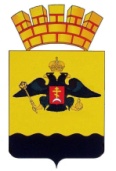 РЕШЕНИЕГОРОДСКОЙ ДУМЫ МУНИЦИПАЛЬНОГО ОБРАЗОВАНИЯ ГОРОД НОВОРОССИЙСКот  _______________				                                        № ___г. НовороссийскОб утверждении программы комплексного развития транспортной инфраструктуры города Новороссийска на 2023–2032 годыВ соответствии с Градостроительным кодексом Российской Федерации, Федеральным законом от 6 октября 2003 года № 131-ФЗ «Об общих принципах организации местного самоуправления в Российской Федерации», Постановлением Правительства Российской Федерации от 25 декабря 2015 года № 1440 «Об утверждении требований к программам комплексного развития транспортной инфраструктуры поселений, городских округов», Уставом муниципального образования город Новороссийск,  городская Дума муниципального образования город Новороссийск решила:Утвердить программу комплексного развития транспортной инфраструктуры города Новороссийска на 2023–2032 годы согласно приложению.Органам местного самоуправления города Новороссийска осуществлять реализацию комплексного развития транспортной инфраструктуры города Новороссийска на 2023–2032 годы.Установить, что в ходе реализации программы, утвержденной пунктом 1 настоящего решения, мероприятия и объемы их финансирования подлежат ежегодной корректировке с учетом возможностей бюджета города Новороссийска.Отделу информационной политики и средств массовой информации опубликовать настоящее решение в печатном бюллетене «Вестник муниципального образования город Новороссийск» и разместить на официальном сайте администрации муниципального образования город Новороссийск.Контроль за выполнением настоящего решения возложить на заместителя главы муниципального образования А.И. Яменскова.Решение вступает в силу со дня его официального опубликования.Глава муниципального образования	     Председатель городской Думыгород Новороссийск                                  А.В. Кравченко	                                  А.В. Шаталов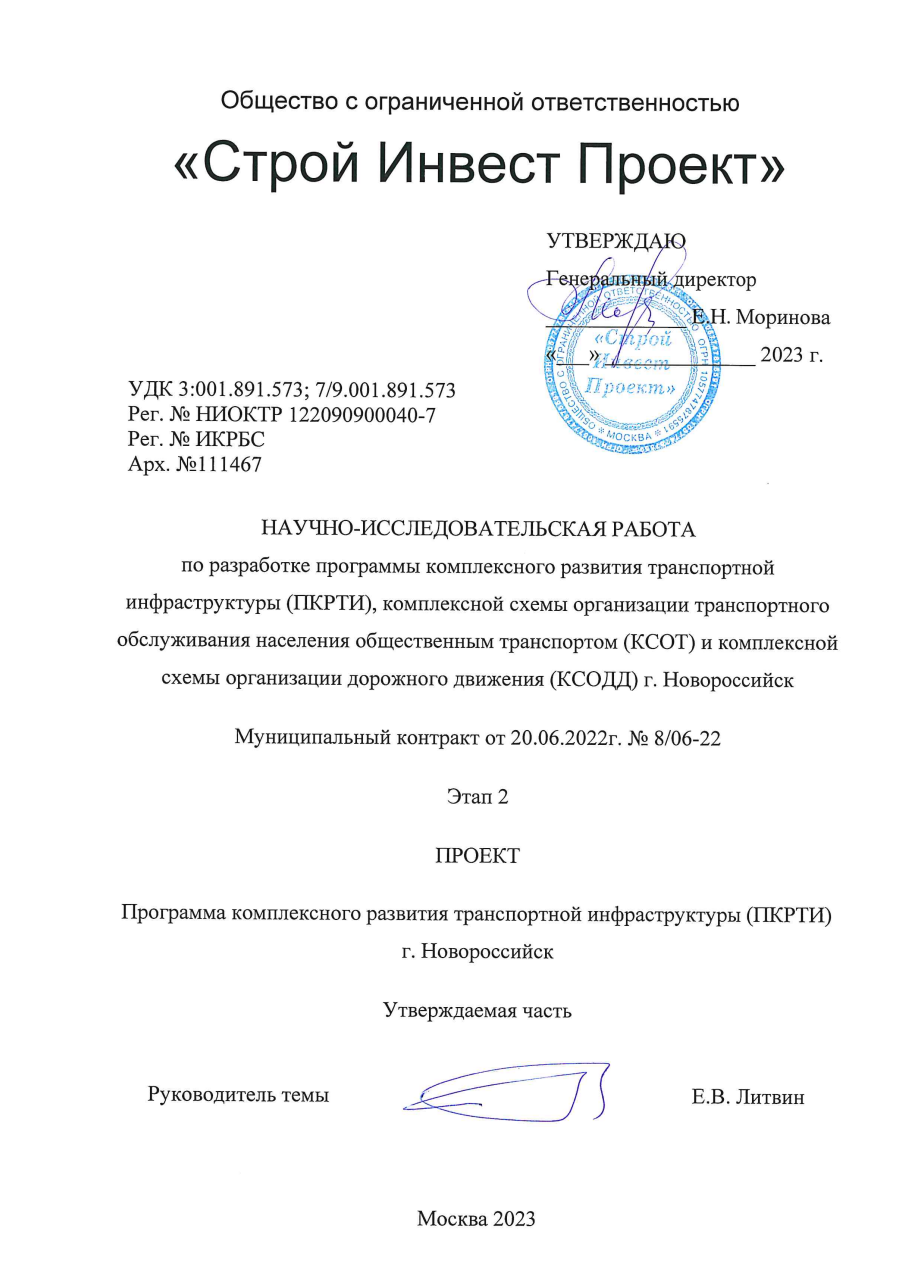 СОДЕРЖАНИЕСокращения и обозначения	31 Паспорт Программы комплексного развития транспортной инфраструктуры (ПКРТИ) муниципального образования г. Новороссийск	42 Значения целевых показателей ПКРТИ МО г. Новороссийск	93 Перечень мероприятий ПКРТИ МО г. Новороссийск	114 Предложения по институциональным преобразованиям, совершенствованию правового и информационного обеспечения деятельности в сфере проектирования, строительства, реконструкции объектов транспортной инфраструктуры на территории МО г. Новороссийск	56СОКРАЩЕНИЯ И ОБОЗНАЧЕНИЯПаспорт Программы комплексного развития транспортной инфраструктуры (ПКРТИ) муниципального образования г. НовороссийскЗначения целевых показателей ПКРТИ МО г. Новороссийск Перечень мероприятий ПКРТИ МО г. Новороссийск*4 Предложения по институциональным преобразованиям, совершенствованию правового и информационного обеспечения деятельности в сфере проектирования, строительства, реконструкции объектов транспортной инфраструктуры на территории МО г. НовороссийскРеализация мероприятий ПКРТИ МО Новороссийск потребует не только его утверждение, но дополнительно потребует разработки и реализации комплекса мер. Ограниченность ресурсов местных бюджетов для создания объектов местного значения обуславливает необходимость тщательного планирования реализации документов территориального планирования. Так как только успешная реализация обоснованных решений обеспечит эффективность градостроительной политики.Программа комплексного развития транспортной инфраструктуры МО Новороссийск – документ, устанавливающий перечень мероприятий (инвестиционных проектов) по проектированию, строительству, реконструкции объектов транспортной инфраструктуры поселения, городского округа, которые предусмотрены государственными и муниципальными программами, стратегией социально-экономического развития муниципального образования и планом мероприятий по реализации стратегии социально-экономического развития муниципального образования планом и программой комплексного социально-экономического развития поселения, городского округа, инвестиционными программами субъектов естественных монополий, договорами о развитии застроенных территорий, договорами о комплексном освоении территорий, иными инвестиционными программами и договорами, предусматривающими обязательства застройщиков по завершению в установленные сроки мероприятий по проектированию, строительству, реконструкции объектов транспортной инфраструктуры.Программа комплексного развития транспортной инфраструктуры – это важный документ планирования, обеспечивающий систематизацию всех мероприятий по проектированию, строительству, реконструкции объектов транспортной инфраструктуры различных видов.Основными направлениями совершенствования нормативной правовой базы, необходимой для функционирования и развития транспортной инфраструктуры МО г. Новороссийск являются:- применение экономических мер, стимулирующих инвестиции в объекты транспортной инфраструктуры;- координация мероприятий и проектов строительства и реконструкции объектов транспортной инфраструктуры между органами государственной власти и бизнеса;- координация усилий федеральных органов исполнительной власти, органов исполнительной власти Краснодарского края, органов местного самоуправления, представителей бизнеса и общественных организаций в решении задач реализации мероприятий (инвестиционных проектов);- разработка стандартов и регламентов эксплуатации и (или) использования объектов транспортной инфраструктуры на всех этапах жизненного цикла объектов;- разработка предложений для исполнительных органов власти Краснодарского края по включению мероприятий, связанных с развитием объектов транспортной инфраструктуры МО г. Новороссийск, в состав государственных программ.Для создания эффективной конкурентоспособной транспортной системы необходимо соблюдение трех аспектов:- конкурентоспособные высококачественные транспортные услуги;- эффективная и безопасная транспортная инфраструктура, в том числе, используемые транспортные средства;- создание условий для превышения уровня предложения транспортных услуг над спросом.ПКРТИ‒ Программа комплексного развития транспортной инфраструктурыМО‒ муниципальное образованиеПТОП‒ пассажирский транспорт общего пользованияДТП‒ дорожно-транспортное происшествиеНаименование программы Программа комплексного развития транспортной инфраструктуры (ПКРТИ) муниципального образования город Новороссийск (далее – МО Новороссийск)Основание для разработки программы 1. Федеральный закон от 08.11.2007 г. №257-ФЗ «Об автомобильных дорогах и о дорожной деятельности в Российской Федерации и о внесении изменений в отдельные законодательные акты Российской Федерации»;2. Федеральный закон от 29 декабря 2017 г. № 443-ФЗ «Об организации дорожного движения в Российской Федерации и о внесении изменений в отдельные законодательные акты Российской Федерации»;3. Федеральный закон от 13.07.2015 № 220-ФЗ «Об организации регулярных перевозок пассажиров и багажа автомобильным транспортом и городским наземным электрическим транспортом в Российской Федерации и о внесении изменений в отдельные законодательные акты Российской Федерации»4. Постановление Правительства РФ от 16.11.2018 № 1379 «Об утверждении Правил определения основных параметров дорожного движения и ведения их учета»;5. Приказ Министерства транспорта РФ от 18.04.2019 № 114 «Об утверждении Порядка мониторинга дорожного движения»;6. Методика определения мест размещения технических средств автоматической фотовидеофиксации нарушений правил дорожного движения, утвержденная протоколом заседания проектного комитета по национальному проекту «Безопасные и качественные автомобильные дороги» от 19.11.2019 № 8;8. Распоряжение Минтранса России от 28.12.2016 № НА-197-р «Об утверждении Примерной программы регулярных транспортных и транспортно-социологических обследований функционирования транспортной инфраструктуры поселений, городских округов в Российской Федерации».9. Распоряжение Минтранса России от 31.01.2017 №НА-19-р «Об утверждении Социального стандарта транспортного обслуживания населения при осуществлении перевозок пассажиров и багажа автомобильным транспортом и городским наземным электрическим транспортом».10. Постановление Правительства РФ от 25 декабря 2015 г. № 1440 "Об утверждении требований к программам комплексного развития транспортной инфраструктуры поселений, городских округов"Наименование заказчика и разработчиков программы, их местонахождение Заказчик – Управление транспорта и дорожного хозяйства администрации муниципального образования город Новороссийск, г. Новороссийск.Исполнитель – ООО «Строй Инвест Проект», г. МоскваЦель и задачи программыЦель – разработка и обоснование планов по строительству, реконструкции и капитальному ремонту объектов транспортной инфраструктуры, планирование развития инфраструктуры всех видов транспорта.Задачами ПКРТИ являются:- предварительный анализ условий развития транспортной системы МО Новороссийск, проведение транспортных обследований;- разработка проектных сценариев развития транспортной системы МО Новороссийск, оценка эффективности реализации таких сценариев на основании результатов моделирования и выбор оптимального сценария;- разработка ПКРТИ МО Новороссийск.Целевые показатели (индикаторы) развития транспортной инфраструктуры 1 Показатели достижения целей национального проекта БКАД1.1 Доля автомобильных дорог федерального, регионального или межмуниципального и местного значения, соответствующих нормативным требованиям, %1.2 Доля автомобильных дорог федерального, регионального или межмуниципального и местного значения, работающих в режиме перегрузки, %2 Показатели качества транспортного обслуживания2.1 Средняя скорость передвижения на легковом автомобиле, км/ч2.2 Средняя скорость передвижения пассажира пассажирского транспорта общего пользования (ПТОП) (с учетом времени подходов/отходов от остановочных пунктов, времени пересадки и времени ожидания)2.3 Суточный объем корреспонденций на личном автомобильном транспорте, тыс. поездок/сутки2.4 Суточный объем корреспонденций на пассажирском транспорте, тыс. поездок/сутки2.5 Отношение объемов пассажирских перевозок к расчетной провозной способности маршрутов ПТОП, % (суточное значение)3 Показатели обеспеченности территории МО Новороссийск объектами транспортной инфраструктуры3.1 Плотность сети дорог на территории МО Новороссийск федерального, регионального или межмуниципального и местного значения, км/кв.км3.2 Плотность маршрутной сети ПТОП, км/кв.км3.3 Доля площади территории населенных пунктов, находящейся в нормативном радиусе пешеходной доступности от остановочных пунктов, %3.4 Средний коэффициент непрямолинейности сообщения для маршрутной сети ПТОП3.5 Коэффициент пересадочности для пассажирских передвижений4 Показатели уровня загрузки транспортной системы4.1 Уровень обслуживания дорожного движения (A, B, C, D, E, F)4.2 Временной индекс5 Показатели безопасности транспортного обслуживания5.1 Количество погибших в дорожно-транспортных происшествиях (ДТП) не более, чел./год5.2 Количество раненых в ДТП не более, чел./год5.3 Социальный риск, количество погибших на 100 тыс. чел. населения6 Масса выбросов загрязняющих веществ в атмосферный воздух от передвижных источников на дорожной сети федерального, регионального или межмуниципального и местного значения, тонн/годСроки и этапы реализации программы Срок реализации ПКРТИ 2023 – 2032 гг., в том числе:1 этап – 2023 – 2025 гг.;2 этап – 2026 - 2027 гг.;3 этап – 2028 – 2032 гг.Укрупненное описание запланированных мероприятий (инвестиционных проектов) по проектированию, строительству, реконструкции объектов транспортной инфраструктуры (групп мероприятий, подпрограмм, инвестиционных проектов) 1. Мероприятия по развитию транспортной инфраструктуры по видам транспорта1.1 Строительство и реконструкция железнодорожных путей общего пользования, железнодорожных станций и вокзалов, 1.2 Строительство и реконструкция морских портов, пристаней1.3 Строительство и реконструкция автовокзалов и автостанций, автобусных/троллейбусных парков, иных объектов ПТОП2 Мероприятия по развитию транспорта общего пользования, созданию транспортно-пересадочных узлов2.1 Организация остановочных пунктов на новых участках маршрутной сети ПТОП2.2 Организация остановочных пунктов на существующей маршрутной сети ПТОП2.3 Мероприятия по закупке подвижного состава для эксплуатации на муниципальных маршрутах МО Новороссийск2.4 Строительство троллейбусных линий2.5 Информационное обеспечение пассажиров2.6 Создание приоритета в движении маршрутных транспортных средств путем организации выделенных полос движения3. Мероприятия по развитию инфраструктуры для легкового автомобильного транспорта, включая развитие единого парковочного пространства3.1 Строительство перехватывающего многоуровневого паркинга, п. Абрау-Дюрсо3.2 Организация парковок для легковых автомобилей3.3 Развитие платного парковочного пространства4. Мероприятия по развитию инфраструктуры пешеходного и велосипедного передвижения4.1 Строительство Набережной п. Абрау-Дюрсо (2 и 3 этапы)4.2 Строительство светофорных объектов в г. Новороссийск4.3 Введение светофорного регулирования с применением вызывной фазы для движения пешеходов на существующих пешеходных переходах, г. Новороссийск4.4 Устройство пешеходных тротуаров4.5 Организация велосипедных дорожек5. Мероприятия по развитию инфраструктуры для грузового транспорта, транспортных средств коммунальных и дорожных служб5.1 Формирование "грузового каркаса" МО Новороссийск5.2 Строительство универсального перегрузочного комплекса в Морском порту Новороссийск5.4 Создание объединенного зернового терминала на базе двух существующих зерновых терминалов в Морском порту Новороссийск6. Мероприятия по развитию сети дорог6.1 Строительство, реконструкция и капитальный ремонт автомобильных дорог федерального значения6.2 Строительство, реконструкция и капитальный ремонт автомобильных дорог регионального и межмуниципального значения6.3 Строительство, реконструкция и капитальный ремонт автомобильных дорог местного значения6.4 Строительство, реконструкция и капитальный ремонт искусственных дорожных сооружений на автомобильных дорогах федерального значения6.5 Строительство, реконструкция и капитальный ремонт искусственных дорожных сооружений на автомобильных дорогах регионального и межмуниципального значения6.6 Строительство, реконструкция и капитальный ремонт искусственных дорожных сооружений на автомобильных дорогах местного значенияОбъемы и источники финансирования программыОбщий объем финансирования ПКРТИ МО Новороссийск составляет 214 047 633,70 тыс. рублей из бюджетов всех уровней, в том числе:- федеральный бюджет – 25 562 539,00 тыс. рублей;- региональный бюджет – 27 206 090,53 тыс. рублей;- муниципальный бюджет – 6 501 058,24 тыс. рублей;- внебюджетные источники – 154 777 945,93 тыс. рублей. Объемы финансирования ПКРТИ МО Новороссийск по периодам планирования:- 2023 г. – 19 480 787,14 тыс. рублей;- 2024 г. – 25 440 363,66 тыс. рублей;- 2025 г. – 69 987 413,49 тыс.  рублей;- 2026 - 2027 гг. – 50 428 174,89 тыс. рублей;- 2028–2032 гг. – 48 710 894,53 тыс. рублей.№1. Наименование целевых показателей ПКРТИЗначение показателей на 01.01.2023г.Значение показателей на 2025 г.Значение показателей на 2027 г.Значение показателей на 2032 г.1. Показатели достижения целей БКД1. Показатели достижения целей БКД1. Показатели достижения целей БКД1. Показатели достижения целей БКД1. Показатели достижения целей БКД1. Показатели достижения целей БКД1.1Доля автомобильных дорог федерального, регионального или межмуниципального и местного значения, соответствующих нормативным требованиям, %88,4991,1991,4192,091.2Доля автомобильных дорог федерального, регионального или межмуниципального и местного значения, работающих в режиме перегрузки, %2,42,32,01,82. Показатели качества транспортного обслуживания2. Показатели качества транспортного обслуживания2. Показатели качества транспортного обслуживания2. Показатели качества транспортного обслуживания2. Показатели качества транспортного обслуживания2. Показатели качества транспортного обслуживания2.1.Средняя скорость передвижения на легковом автомобиле, км/ч25,9025,7032,3534,222.2Средняя скорость передвижения пассажира пассажирского транспорта общего пользования (ПТОП) (с учетом времени подходов/отходов от остановочных пунктов, времени пересадки и времени ожидания)12,9012,9012,9312,932.3.Суточный объем корреспонденций на личном автомобильном транспорте, 
тыс. поездок/сутки333,7340,3360,3375,72.4.Суточный объем корреспонденций на пассажирском транспорте, тыс. поездок/сутки199,8215,5226,2241,12.5.Отношение объемов пассажирских перевозок к расчетной провозной способности маршрутов ПТОП, % (суточное значение)595755563. Показатели обеспеченности территории МО Новороссийск объектами транспортной инфраструктуры3. Показатели обеспеченности территории МО Новороссийск объектами транспортной инфраструктуры3. Показатели обеспеченности территории МО Новороссийск объектами транспортной инфраструктуры3. Показатели обеспеченности территории МО Новороссийск объектами транспортной инфраструктуры3. Показатели обеспеченности территории МО Новороссийск объектами транспортной инфраструктуры3. Показатели обеспеченности территории МО Новороссийск объектами транспортной инфраструктуры3.1Плотность сети дорог на территории МО Новороссийск федерального, регионального или межмуниципального и местного значения, км/км21,351,361,381,453.2Плотность маршрутной сети ПТОП, км/км22,02,12,172,183.3.Доля площади территории населенных пунктов, находящейся в нормативном радиусе пешеходной доступности от остановочных пунктов ПТОП, %99,799,899,899,83.4Средний коэффициент непрямолинейности сообщения для маршрутной сети ПТОП 1,321,321,311,313.5Коэффициент пересадочности для пассажирских передвижений1,211,211,171,164. Показатели уровня загрузки транспортной системы 4. Показатели уровня загрузки транспортной системы 4. Показатели уровня загрузки транспортной системы 4. Показатели уровня загрузки транспортной системы 4. Показатели уровня загрузки транспортной системы 4. Показатели уровня загрузки транспортной системы 4.1Уровень обслуживания дорожного движения (A, B, C, D, E, F)ССВВ4.2Временной индекс1,341,351,271,245. Показатели безопасности транспортного обслуживания 5. Показатели безопасности транспортного обслуживания 5. Показатели безопасности транспортного обслуживания 5. Показатели безопасности транспортного обслуживания 5. Показатели безопасности транспортного обслуживания 5. Показатели безопасности транспортного обслуживания 5.1Количество погибших в дорожно-транспортных происшествиях (ДТП) не более, чел./год272018165.2Количество раненых в ДТП не более, чел./год3432852532055.3Социальный риск, количество погибших на 100 тыс. чел. населения7,95,65,04,26.Масса выбросов загрязняющих веществ в атмосферный воздух от передвижных источников на дорожной сети федерального, регионального или межмуниципального и местного значения, тонн/год:4123,54232,64680,04596,86.1.оксид углерода СО, тонн/год2080,62119,42338,22228,06.2.сумма оксидов азота NOx, тонн/год1235,41284,21417,21488,36.3.СН, тонн/год591,0606,9670,4638,86.4.сажа, тонн/год118,6122,4138,3131,96.5.диоксид серы SO2, тонн/год87,388,4103,898,06.6.формальдегид СН2О, тонн/год10,711,312,211,76.7.бенз(а)пирен С20Н12, тонн/год0,00,00,00,0№МероприятияМощ-ностьЕд. измер.Ед. измер.Вид работИсточник финансированияСтоимость мероприятий, тыс. руб.Стоимость мероприятий, тыс. руб.Стоимость мероприятий, тыс. руб.Стоимость мероприятий, тыс. руб.Стоимость мероприятий, тыс. руб.Всего№МероприятияМощ-ностьЕд. измер.Ед. измер.Вид работИсточник финансирования2023202420252026 - 2027 2028 - 203212345678910111Мероприятия по развитию транспортной инфраструктуры по видам транспортаВсего9 240 000,004 903 000,00400 000,00710 000,00200 000,0015 453 000,001Мероприятия по развитию транспортной инфраструктуры по видам транспортаФедеральный бюджет9 240 000,004 843 000,000,000,000,0014 083 000,001Мероприятия по развитию транспортной инфраструктуры по видам транспортаРегиональный бюджет0,000,000,000,000,000,001Мероприятия по развитию транспортной инфраструктуры по видам транспортаМуниципальный бюджет0,0010 000,00350 000,00660 000,000,001 020 000,001Мероприятия по развитию транспортной инфраструктуры по видам транспортаВнебюджетные источники0,0050 000,0050 000,0050 000,00200 000,00350 000,001.1Строительство и реконструкция железнодорожных путей общего пользования, железнодорожных станций и вокзаловВсего9 240 000,004 843 000,000,000,000,0014 083 000,001.1Строительство и реконструкция железнодорожных путей общего пользования, железнодорожных станций и вокзаловФедеральный бюджет9 240 000,004 843 000,000,000,000,0014 083 000,001.1Строительство и реконструкция железнодорожных путей общего пользования, железнодорожных станций и вокзаловРегиональный бюджет0,000,000,000,000,000,001.1Строительство и реконструкция железнодорожных путей общего пользования, железнодорожных станций и вокзаловМуниципальный бюджет0,000,000,000,000,000,001.1Строительство и реконструкция железнодорожных путей общего пользования, железнодорожных станций и вокзаловВнебюджетные источники0,000,000,000,000,000,001.1.1Строительство приемо-отправочного парка «Б», реконструкция станции Новороссийскстроительство реконструкцияВсего9 240 000,004 843 000,000,000,000,0014 083 000,001.1.1Строительство приемо-отправочного парка «Б», реконструкция станции Новороссийскстроительство реконструкцияФедеральный бюджет9 240 000,004 843 000,0014 083 000,001.1.1Строительство приемо-отправочного парка «Б», реконструкция станции Новороссийскстроительство реконструкцияРегиональный бюджет0,001.1.1Строительство приемо-отправочного парка «Б», реконструкция станции Новороссийскстроительство реконструкцияМуниципальный бюджет0,001.1.1Строительство приемо-отправочного парка «Б», реконструкция станции Новороссийскстроительство реконструкцияВнебюджетные источники0,001.2Строительство и реконструкция морских портов, пристанейВсего0,0050 000,0050 000,0050 000,000,00150 000,001.2Строительство и реконструкция морских портов, пристанейФедеральный бюджет0,000,000,000,000,000,001.2Строительство и реконструкция морских портов, пристанейРегиональный бюджет0,000,000,000,000,000,001.2Строительство и реконструкция морских портов, пристанейМуниципальный бюджет0,000,000,000,000,000,001.2Строительство и реконструкция морских портов, пристанейВнебюджетные источники0,0050 000,0050 000,0050 000,000,00150 000,001.2.1Пирс, п. Абрау-Дюрсо40,00ммстроительство Всего0,0050 000,0050 000,0050 000,000,00150 000,001.2.1Пирс, п. Абрау-Дюрсо40,00ммстроительство Федеральный бюджет0,001.2.1Пирс, п. Абрау-Дюрсо40,00ммстроительство Региональный бюджет0,001.2.1Пирс, п. Абрау-Дюрсо40,00ммстроительство Муниципальный бюджет0,001.2.1Пирс, п. Абрау-Дюрсо40,00ммстроительство Внебюджетные источники50 000,0050 000,0050 000,00150 000,001.3Строительство и реконструкция автовокзалов и автостанций, автобусных/троллейбусных парков, иных объектов ПТОПВсего0,0010 000,00350 000,00660 000,00200 000,001 220 000,001.3Строительство и реконструкция автовокзалов и автостанций, автобусных/троллейбусных парков, иных объектов ПТОПФедеральный бюджет0,000,000,000,000,000,001.3Строительство и реконструкция автовокзалов и автостанций, автобусных/троллейбусных парков, иных объектов ПТОПРегиональный бюджет0,000,000,000,000,000,001.3Строительство и реконструкция автовокзалов и автостанций, автобусных/троллейбусных парков, иных объектов ПТОПМуниципальный бюджет0,0010 000,00350 000,00660 000,000,001 020 000,001.3Строительство и реконструкция автовокзалов и автостанций, автобусных/троллейбусных парков, иных объектов ПТОПВнебюджетные источники0,000,000,000,00200 000,00200 000,001.3.1Перенос автовокзала Новороссийск в район ул. Мира, д.3Б, г. НовороссийскВсего0,000,000,000,00200 000,00200 000,001.3.1Перенос автовокзала Новороссийск в район ул. Мира, д.3Б, г. НовороссийскФедеральный бюджет0,001.3.1Перенос автовокзала Новороссийск в район ул. Мира, д.3Б, г. НовороссийскРегиональный бюджет0,001.3.1Перенос автовокзала Новороссийск в район ул. Мира, д.3Б, г. НовороссийскМуниципальный бюджет0,001.3.1Перенос автовокзала Новороссийск в район ул. Мира, д.3Б, г. НовороссийскВнебюджетные источники200 000,00200 000,001.3.2Строительство троллейбусных тяговых подстанцийВсего0,000,00330 000,000,000,00330 000,001.3.2Строительство троллейбусных тяговых подстанцийФедеральный бюджет0,000,000,000,000,000,001.3.2Строительство троллейбусных тяговых подстанцийРегиональный бюджет0,000,000,000,000,000,001.3.2Строительство троллейбусных тяговых подстанцийМуниципальный бюджет0,000,00330 000,000,000,00330 000,001.3.2Строительство троллейбусных тяговых подстанцийВнебюджетные источники0,000,000,000,000,000,001.3.2.1Тяговая подстанция в районе ул. Видова, г. Новороссийск1ед.ед.строительствоВсего0,000,00110 000,000,000,00110 000,001.3.2.1Тяговая подстанция в районе ул. Видова, г. Новороссийск1ед.ед.строительствоФедеральный бюджет0,001.3.2.1Тяговая подстанция в районе ул. Видова, г. Новороссийск1ед.ед.строительствоРегиональный бюджет0,001.3.2.1Тяговая подстанция в районе ул. Видова, г. Новороссийск1ед.ед.строительствоМуниципальный бюджет110 000,00110 000,001.3.2.1Тяговая подстанция в районе ул. Видова, г. Новороссийск1ед.ед.строительствоВнебюджетные источники0,001.3.2.2Тяговая подстанция в районе ул. Трамвайная, г. Новороссийск1ед.ед.строительствоВсего0,000,00110 000,000,000,00110 000,001.3.2.2Тяговая подстанция в районе ул. Трамвайная, г. Новороссийск1ед.ед.строительствоФедеральный бюджет0,001.3.2.2Тяговая подстанция в районе ул. Трамвайная, г. Новороссийск1ед.ед.строительствоРегиональный бюджет0,001.3.2.2Тяговая подстанция в районе ул. Трамвайная, г. Новороссийск1ед.ед.строительствоМуниципальный бюджет110 000,00110 000,001.3.2.2Тяговая подстанция в районе ул. Трамвайная, г. Новороссийск1ед.ед.строительствоВнебюджетные источники0,001.3.2.3Тяговая подстанция в районе ул. Мурата Ахеджака, г. Новороссийск1ед.ед.строительствоВсего0,000,00110 000,000,000,00110 000,001.3.2.3Тяговая подстанция в районе ул. Мурата Ахеджака, г. Новороссийск1ед.ед.строительствоФедеральный бюджет0,001.3.2.3Тяговая подстанция в районе ул. Мурата Ахеджака, г. Новороссийск1ед.ед.строительствоРегиональный бюджет0,001.3.2.3Тяговая подстанция в районе ул. Мурата Ахеджака, г. Новороссийск1ед.ед.строительствоМуниципальный бюджет110 000,00110 000,001.3.2.3Тяговая подстанция в районе ул. Мурата Ахеджака, г. Новороссийск1ед.ед.строительствоВнебюджетные источники0,001.3.3Строительство и реконструкция отстойно-разворотных площадокВсего0,0010 000,0020 000,000,000,0030 000,001.3.3Строительство и реконструкция отстойно-разворотных площадокФедеральный бюджет0,000,000,000,000,000,001.3.3Строительство и реконструкция отстойно-разворотных площадокРегиональный бюджет0,000,000,000,000,000,001.3.3Строительство и реконструкция отстойно-разворотных площадокМуниципальный бюджет0,0010 000,0020 000,000,000,0030 000,001.3.3Строительство и реконструкция отстойно-разворотных площадокВнебюджетные источники0,000,000,000,000,000,001.3.3.1о.п. Шесхарис, Сухумское ш. 1ед.ед.реконструкцияВсего0,0010 000,000,000,000,0010 000,001.3.3.1о.п. Шесхарис, Сухумское ш. 1ед.ед.реконструкцияФедеральный бюджет0,001.3.3.1о.п. Шесхарис, Сухумское ш. 1ед.ед.реконструкцияРегиональный бюджет0,001.3.3.1о.п. Шесхарис, Сухумское ш. 1ед.ед.реконструкцияМуниципальный бюджет10 000,0010 000,001.3.3.1о.п. Шесхарис, Сухумское ш. 1ед.ед.реконструкцияВнебюджетные источники0,001.3.3.2о.п. 805 км, ул. Мефодиевская1ед.ед.строительствоВсего0,000,0010 000,000,000,0010 000,001.3.3.2о.п. 805 км, ул. Мефодиевская1ед.ед.строительствоФедеральный бюджет0,001.3.3.2о.п. 805 км, ул. Мефодиевская1ед.ед.строительствоРегиональный бюджет0,001.3.3.2о.п. 805 км, ул. Мефодиевская1ед.ед.строительствоМуниципальный бюджет10 000,0010 000,001.3.3.2о.п. 805 км, ул. Мефодиевская1ед.ед.строительствоВнебюджетные источники0,001.3.3.3о.п. ул. Мурата Ахеджака, ул. Мурата Ахеджака1ед.ед.строительствоВсего0,000,0010 000,000,000,0010 000,001.3.3.3о.п. ул. Мурата Ахеджака, ул. Мурата Ахеджака1ед.ед.строительствоФедеральный бюджет0,001.3.3.3о.п. ул. Мурата Ахеджака, ул. Мурата Ахеджака1ед.ед.строительствоРегиональный бюджет0,001.3.3.3о.п. ул. Мурата Ахеджака, ул. Мурата Ахеджака1ед.ед.строительствоМуниципальный бюджет10 000,0010 000,001.3.3.3о.п. ул. Мурата Ахеджака, ул. Мурата Ахеджака1ед.ед.строительствоВнебюджетные источники0,001.3.4Строительство и реконструкция депоВсего0,000,000,00660 000,000,00660 000,001.3.4Строительство и реконструкция депоФедеральный бюджет0,000,000,000,000,000,001.3.4Строительство и реконструкция депоРегиональный бюджет0,000,000,000,000,000,001.3.4Строительство и реконструкция депоМуниципальный бюджет0,000,000,00660 000,000,00660 000,001.3.4Строительство и реконструкция депоВнебюджетные источники0,000,000,000,000,000,001.3.4.1 Троллейбусное депо, 
г. Новороссийск, ул. Ревельская, 2 1ед.ед.строительствоВсего480 000,00480 000,001.3.4.1 Троллейбусное депо, 
г. Новороссийск, ул. Ревельская, 2 1ед.ед.строительствоФедеральный бюджет0,001.3.4.1 Троллейбусное депо, 
г. Новороссийск, ул. Ревельская, 2 1ед.ед.строительствоРегиональный бюджет0,001.3.4.1 Троллейбусное депо, 
г. Новороссийск, ул. Ревельская, 2 1ед.ед.строительствоМуниципальный бюджет480 000,00480 000,001.3.4.1 Троллейбусное депо, 
г. Новороссийск, ул. Ревельская, 2 1ед.ед.строительствоВнебюджетные источники0,001.3.4.2Депо МУП «Муниципальный пассажирский транспорт Новороссийска»,  
г. Новороссийск, Анапское шоссе, 601ед.ед.реконструкцияВсего180 000,00180 000,001.3.4.2Депо МУП «Муниципальный пассажирский транспорт Новороссийска»,  
г. Новороссийск, Анапское шоссе, 601ед.ед.реконструкцияФедеральный бюджет0,001.3.4.2Депо МУП «Муниципальный пассажирский транспорт Новороссийска»,  
г. Новороссийск, Анапское шоссе, 601ед.ед.реконструкцияРегиональный бюджет0,001.3.4.2Депо МУП «Муниципальный пассажирский транспорт Новороссийска»,  
г. Новороссийск, Анапское шоссе, 601ед.ед.реконструкцияМуниципальный бюджет180 000,00180 000,001.3.4.2Депо МУП «Муниципальный пассажирский транспорт Новороссийска»,  
г. Новороссийск, Анапское шоссе, 601ед.ед.реконструкцияВнебюджетные источники0,002Мероприятия по развитию транспорта общего пользования, созданию транспортно-пересадочных узловВсего138,00376 126,56319 730,491 540 848,892 887 112,935 123 956,872Мероприятия по развитию транспорта общего пользования, созданию транспортно-пересадочных узловФедеральный бюджет0,000,000,000,000,000,002Мероприятия по развитию транспорта общего пользования, созданию транспортно-пересадочных узловРегиональный бюджет0,00342 616,68223 416,72668 556,09721 326,081 955 915,572Мероприятия по развитию транспорта общего пользования, созданию транспортно-пересадочных узловМуниципальный бюджет138,0033 509,8896 313,77137 871,07234 762,65502 595,372Мероприятия по развитию транспорта общего пользования, созданию транспортно-пересадочных узловВнебюджетные источники0,000,000,00734 421,731 931 024,202 665 445,932.1Организация остановочных пунктов на новых участках маршрутной сети ПТОПВсего0,0010 000,0042 000,000,000,0052 000,002.1Организация остановочных пунктов на новых участках маршрутной сети ПТОПФедеральный бюджет0,000,000,000,000,000,002.1Организация остановочных пунктов на новых участках маршрутной сети ПТОПРегиональный бюджет0,000,000,000,000,000,002.1Организация остановочных пунктов на новых участках маршрутной сети ПТОПМуниципальный бюджет0,0010 000,0042 000,000,000,0052 000,002.1Организация остановочных пунктов на новых участках маршрутной сети ПТОПВнебюджетные источники0,000,000,000,000,000,002.1.1ст. Раевская, в районе КП "Моревино Village"4ед.ед.строительствоВсего0,002 000,002 000,000,000,004 000,002.1.1ст. Раевская, в районе КП "Моревино Village"4ед.ед.строительствоФедеральный бюджет0,002.1.1ст. Раевская, в районе КП "Моревино Village"4ед.ед.строительствоРегиональный бюджет0,002.1.1ст. Раевская, в районе КП "Моревино Village"4ед.ед.строительствоМуниципальный бюджет2 000,002 000,004 000,002.1.1ст. Раевская, в районе КП "Моревино Village"4ед.ед.строительствоВнебюджетные источники0,002.1.2хут. Семигорский, на ул. Победы вблизи школы № 251ед.ед.строительствоВсего0,000,001 000,000,000,001 000,002.1.2хут. Семигорский, на ул. Победы вблизи школы № 251ед.ед.строительствоФедеральный бюджет0,002.1.2хут. Семигорский, на ул. Победы вблизи школы № 251ед.ед.строительствоРегиональный бюджет0,002.1.2хут. Семигорский, на ул. Победы вблизи школы № 251ед.ед.строительствоМуниципальный бюджет1 000,001 000,002.1.2хут. Семигорский, на ул. Победы вблизи школы № 251ед.ед.строительствоВнебюджетные источники0,002.1.3г. Новороссийск, на ул. Герцена в районе ЖК «Малина»1ед.ед.строительствоВсего0,000,001 000,000,000,001 000,002.1.3г. Новороссийск, на ул. Герцена в районе ЖК «Малина»1ед.ед.строительствоФедеральный бюджет0,002.1.3г. Новороссийск, на ул. Герцена в районе ЖК «Малина»1ед.ед.строительствоРегиональный бюджет0,002.1.3г. Новороссийск, на ул. Герцена в районе ЖК «Малина»1ед.ед.строительствоМуниципальный бюджет1 000,001 000,002.1.3г. Новороссийск, на ул. Герцена в районе ЖК «Малина»1ед.ед.строительствоВнебюджетные источники0,002.1.4ст. Раевская, на ул. Островского перед пересечением с ул. Героев (в районе д. 47), на ул. Героев после пересечения с ул. Медведева (в районе д. 43) и на ул. Натухаевская после пересечения с ул. Ленина (в районе д. 19)3ед.ед.строительствоВсего0,000,003 000,000,000,003 000,002.1.4ст. Раевская, на ул. Островского перед пересечением с ул. Героев (в районе д. 47), на ул. Героев после пересечения с ул. Медведева (в районе д. 43) и на ул. Натухаевская после пересечения с ул. Ленина (в районе д. 19)3ед.ед.строительствоФедеральный бюджет0,002.1.4ст. Раевская, на ул. Островского перед пересечением с ул. Героев (в районе д. 47), на ул. Героев после пересечения с ул. Медведева (в районе д. 43) и на ул. Натухаевская после пересечения с ул. Ленина (в районе д. 19)3ед.ед.строительствоРегиональный бюджет0,002.1.4ст. Раевская, на ул. Островского перед пересечением с ул. Героев (в районе д. 47), на ул. Героев после пересечения с ул. Медведева (в районе д. 43) и на ул. Натухаевская после пересечения с ул. Ленина (в районе д. 19)3ед.ед.строительствоМуниципальный бюджет3 000,003 000,002.1.4ст. Раевская, на ул. Островского перед пересечением с ул. Героев (в районе д. 47), на ул. Героев после пересечения с ул. Медведева (в районе д. 43) и на ул. Натухаевская после пересечения с ул. Ленина (в районе д. 19)3ед.ед.строительствоВнебюджетные источники0,002.1.5ст. Натухаевская: 1 о.п. на ул. Раевская перед пересечением с ул. Шоссейная (через дорогу от д. 2Б), 1 о.п. на ул. Красная после пересечения с ул. Степная (в районе д. 20), 1 о.п. на ул. Красная после пересечения с ул. Украинская (в районе д. 34), 1 о.п. на ул. Красная после пересечения с ул. Фрунзе (после д. 64), 1 о.п. на ул. Красного Октября перед пересечением с ул. Фрунзе (через дорогу от д. 78), 1 о.п. на ул. Фрунзе перед пересечением с ул. Суворова (в районе д. 19), 1 о.п. после пересечения с ул. Суворова (в районе д. 10), 1 о.п. перед пересечением с ул. Дзержинского (в районе д. 73), 1 о.п. на ул. Хлеборобов в районе Натухаевского кладбища, 1 о.п. на ул. Красных Партизан перед пересечением с ул. Карла Маркса и 1 о.п. в хут. Победа на ул. Победы в районе пересечения с ул. 50 лет Октября и ул. Шаумяна11ед.ед.строительствоВсего0,000,0011 000,000,000,0011 000,002.1.5ст. Натухаевская: 1 о.п. на ул. Раевская перед пересечением с ул. Шоссейная (через дорогу от д. 2Б), 1 о.п. на ул. Красная после пересечения с ул. Степная (в районе д. 20), 1 о.п. на ул. Красная после пересечения с ул. Украинская (в районе д. 34), 1 о.п. на ул. Красная после пересечения с ул. Фрунзе (после д. 64), 1 о.п. на ул. Красного Октября перед пересечением с ул. Фрунзе (через дорогу от д. 78), 1 о.п. на ул. Фрунзе перед пересечением с ул. Суворова (в районе д. 19), 1 о.п. после пересечения с ул. Суворова (в районе д. 10), 1 о.п. перед пересечением с ул. Дзержинского (в районе д. 73), 1 о.п. на ул. Хлеборобов в районе Натухаевского кладбища, 1 о.п. на ул. Красных Партизан перед пересечением с ул. Карла Маркса и 1 о.п. в хут. Победа на ул. Победы в районе пересечения с ул. 50 лет Октября и ул. Шаумяна11ед.ед.строительствоФедеральный бюджет0,002.1.5ст. Натухаевская: 1 о.п. на ул. Раевская перед пересечением с ул. Шоссейная (через дорогу от д. 2Б), 1 о.п. на ул. Красная после пересечения с ул. Степная (в районе д. 20), 1 о.п. на ул. Красная после пересечения с ул. Украинская (в районе д. 34), 1 о.п. на ул. Красная после пересечения с ул. Фрунзе (после д. 64), 1 о.п. на ул. Красного Октября перед пересечением с ул. Фрунзе (через дорогу от д. 78), 1 о.п. на ул. Фрунзе перед пересечением с ул. Суворова (в районе д. 19), 1 о.п. после пересечения с ул. Суворова (в районе д. 10), 1 о.п. перед пересечением с ул. Дзержинского (в районе д. 73), 1 о.п. на ул. Хлеборобов в районе Натухаевского кладбища, 1 о.п. на ул. Красных Партизан перед пересечением с ул. Карла Маркса и 1 о.п. в хут. Победа на ул. Победы в районе пересечения с ул. 50 лет Октября и ул. Шаумяна11ед.ед.строительствоРегиональный бюджет0,002.1.5ст. Натухаевская: 1 о.п. на ул. Раевская перед пересечением с ул. Шоссейная (через дорогу от д. 2Б), 1 о.п. на ул. Красная после пересечения с ул. Степная (в районе д. 20), 1 о.п. на ул. Красная после пересечения с ул. Украинская (в районе д. 34), 1 о.п. на ул. Красная после пересечения с ул. Фрунзе (после д. 64), 1 о.п. на ул. Красного Октября перед пересечением с ул. Фрунзе (через дорогу от д. 78), 1 о.п. на ул. Фрунзе перед пересечением с ул. Суворова (в районе д. 19), 1 о.п. после пересечения с ул. Суворова (в районе д. 10), 1 о.п. перед пересечением с ул. Дзержинского (в районе д. 73), 1 о.п. на ул. Хлеборобов в районе Натухаевского кладбища, 1 о.п. на ул. Красных Партизан перед пересечением с ул. Карла Маркса и 1 о.п. в хут. Победа на ул. Победы в районе пересечения с ул. 50 лет Октября и ул. Шаумяна11ед.ед.строительствоМуниципальный бюджет11 000,0011 000,002.1.5ст. Натухаевская: 1 о.п. на ул. Раевская перед пересечением с ул. Шоссейная (через дорогу от д. 2Б), 1 о.п. на ул. Красная после пересечения с ул. Степная (в районе д. 20), 1 о.п. на ул. Красная после пересечения с ул. Украинская (в районе д. 34), 1 о.п. на ул. Красная после пересечения с ул. Фрунзе (после д. 64), 1 о.п. на ул. Красного Октября перед пересечением с ул. Фрунзе (через дорогу от д. 78), 1 о.п. на ул. Фрунзе перед пересечением с ул. Суворова (в районе д. 19), 1 о.п. после пересечения с ул. Суворова (в районе д. 10), 1 о.п. перед пересечением с ул. Дзержинского (в районе д. 73), 1 о.п. на ул. Хлеборобов в районе Натухаевского кладбища, 1 о.п. на ул. Красных Партизан перед пересечением с ул. Карла Маркса и 1 о.п. в хут. Победа на ул. Победы в районе пересечения с ул. 50 лет Октября и ул. Шаумяна11ед.ед.строительствоВнебюджетные источники0,002.1.6г. Новороссийск, в районе морского порта на ул. Цедрика после пересечения с ул. Советов (в районе д. 8) и на ул. Мира после пересечения с ул. Новороссийских Партизан (в районе д. 20), перед пересечением с ул. Новороссийской Республики (в районе д. 29), перед и после пересечения с ул. Свободы (в районе д. 15 и д. 2), а также в районе д. 18ед.ед.строительствоВсего2.1.6г. Новороссийск, в районе морского порта на ул. Цедрика после пересечения с ул. Советов (в районе д. 8) и на ул. Мира после пересечения с ул. Новороссийских Партизан (в районе д. 20), перед пересечением с ул. Новороссийской Республики (в районе д. 29), перед и после пересечения с ул. Свободы (в районе д. 15 и д. 2), а также в районе д. 18ед.ед.строительствоФедеральный бюджет2.1.6г. Новороссийск, в районе морского порта на ул. Цедрика после пересечения с ул. Советов (в районе д. 8) и на ул. Мира после пересечения с ул. Новороссийских Партизан (в районе д. 20), перед пересечением с ул. Новороссийской Республики (в районе д. 29), перед и после пересечения с ул. Свободы (в районе д. 15 и д. 2), а также в районе д. 18ед.ед.строительствоРегиональный бюджет2.1.6г. Новороссийск, в районе морского порта на ул. Цедрика после пересечения с ул. Советов (в районе д. 8) и на ул. Мира после пересечения с ул. Новороссийских Партизан (в районе д. 20), перед пересечением с ул. Новороссийской Республики (в районе д. 29), перед и после пересечения с ул. Свободы (в районе д. 15 и д. 2), а также в районе д. 18ед.ед.строительствоМуниципальный бюджет8 000,002.1.6г. Новороссийск, в районе морского порта на ул. Цедрика после пересечения с ул. Советов (в районе д. 8) и на ул. Мира после пересечения с ул. Новороссийских Партизан (в районе д. 20), перед пересечением с ул. Новороссийской Республики (в районе д. 29), перед и после пересечения с ул. Свободы (в районе д. 15 и д. 2), а также в районе д. 18ед.ед.строительствоВнебюджетные источники2.1.7г. Новороссийск, 2 о.п. на местном проезде между ул. Ленина и ул. Свободы на пересечении с пер. Котовского, 2 о.п. на ул. Свободы (в районе д. 70), 2 о.п. на пересечении ул. Школьная и ул. Заречная (в районе д. 33 по ул. Школьная и через дорогу от д. 26 по ул. Заречная), 1 о.п. в районе ЖК «Красина», 2 о.п. в районе новой жилой застройки после ЖК «Красина», 1 о.п. на ул. Ф.Я. Бурсака (в районе д. 6 по ул. Пальмовая, ЖК «Золотой Город»), 2 о.п. на ул. Кипарисовая, между ЖК «Надежда» и ЖК «Мелодия Леса» (в районе д. 6), 2 о.п. на ул. Атамана Т.Т. Котляревского до пересечения с ул. Вишневецкого (в районе д. 8А) и 2 о.п. на ул. Розовая на пересечении с ул. Лесная Сказка (через дорогу от д. 91к5 по ул. Горького и в районе д. 91к3 по ул. Горького) 16ед.ед.строительствоВсего0,000,0016 000,000,000,0016 000,002.1.7г. Новороссийск, 2 о.п. на местном проезде между ул. Ленина и ул. Свободы на пересечении с пер. Котовского, 2 о.п. на ул. Свободы (в районе д. 70), 2 о.п. на пересечении ул. Школьная и ул. Заречная (в районе д. 33 по ул. Школьная и через дорогу от д. 26 по ул. Заречная), 1 о.п. в районе ЖК «Красина», 2 о.п. в районе новой жилой застройки после ЖК «Красина», 1 о.п. на ул. Ф.Я. Бурсака (в районе д. 6 по ул. Пальмовая, ЖК «Золотой Город»), 2 о.п. на ул. Кипарисовая, между ЖК «Надежда» и ЖК «Мелодия Леса» (в районе д. 6), 2 о.п. на ул. Атамана Т.Т. Котляревского до пересечения с ул. Вишневецкого (в районе д. 8А) и 2 о.п. на ул. Розовая на пересечении с ул. Лесная Сказка (через дорогу от д. 91к5 по ул. Горького и в районе д. 91к3 по ул. Горького) 16ед.ед.строительствоФедеральный бюджет0,002.1.7г. Новороссийск, 2 о.п. на местном проезде между ул. Ленина и ул. Свободы на пересечении с пер. Котовского, 2 о.п. на ул. Свободы (в районе д. 70), 2 о.п. на пересечении ул. Школьная и ул. Заречная (в районе д. 33 по ул. Школьная и через дорогу от д. 26 по ул. Заречная), 1 о.п. в районе ЖК «Красина», 2 о.п. в районе новой жилой застройки после ЖК «Красина», 1 о.п. на ул. Ф.Я. Бурсака (в районе д. 6 по ул. Пальмовая, ЖК «Золотой Город»), 2 о.п. на ул. Кипарисовая, между ЖК «Надежда» и ЖК «Мелодия Леса» (в районе д. 6), 2 о.п. на ул. Атамана Т.Т. Котляревского до пересечения с ул. Вишневецкого (в районе д. 8А) и 2 о.п. на ул. Розовая на пересечении с ул. Лесная Сказка (через дорогу от д. 91к5 по ул. Горького и в районе д. 91к3 по ул. Горького) 16ед.ед.строительствоРегиональный бюджет0,002.1.7г. Новороссийск, 2 о.п. на местном проезде между ул. Ленина и ул. Свободы на пересечении с пер. Котовского, 2 о.п. на ул. Свободы (в районе д. 70), 2 о.п. на пересечении ул. Школьная и ул. Заречная (в районе д. 33 по ул. Школьная и через дорогу от д. 26 по ул. Заречная), 1 о.п. в районе ЖК «Красина», 2 о.п. в районе новой жилой застройки после ЖК «Красина», 1 о.п. на ул. Ф.Я. Бурсака (в районе д. 6 по ул. Пальмовая, ЖК «Золотой Город»), 2 о.п. на ул. Кипарисовая, между ЖК «Надежда» и ЖК «Мелодия Леса» (в районе д. 6), 2 о.п. на ул. Атамана Т.Т. Котляревского до пересечения с ул. Вишневецкого (в районе д. 8А) и 2 о.п. на ул. Розовая на пересечении с ул. Лесная Сказка (через дорогу от д. 91к5 по ул. Горького и в районе д. 91к3 по ул. Горького) 16ед.ед.строительствоМуниципальный бюджет16 000,0016 000,002.1.7г. Новороссийск, 2 о.п. на местном проезде между ул. Ленина и ул. Свободы на пересечении с пер. Котовского, 2 о.п. на ул. Свободы (в районе д. 70), 2 о.п. на пересечении ул. Школьная и ул. Заречная (в районе д. 33 по ул. Школьная и через дорогу от д. 26 по ул. Заречная), 1 о.п. в районе ЖК «Красина», 2 о.п. в районе новой жилой застройки после ЖК «Красина», 1 о.п. на ул. Ф.Я. Бурсака (в районе д. 6 по ул. Пальмовая, ЖК «Золотой Город»), 2 о.п. на ул. Кипарисовая, между ЖК «Надежда» и ЖК «Мелодия Леса» (в районе д. 6), 2 о.п. на ул. Атамана Т.Т. Котляревского до пересечения с ул. Вишневецкого (в районе д. 8А) и 2 о.п. на ул. Розовая на пересечении с ул. Лесная Сказка (через дорогу от д. 91к5 по ул. Горького и в районе д. 91к3 по ул. Горького) 16ед.ед.строительствоВнебюджетные источники0,002.1.8г. Новороссийск, 5 о.п. в микрорайоне «Гора Великая», на ул. Александрийская в районе пересечения с ул. Севастопольская, на пер. Лесистый в районе пересечения с ул. Апельсиновая и в конце переулка, и 1 о.п. на ул. Розовая, в районе пересечения с ул. Таманская (через дорогу от д. 111 по ул. Горького)6ед.ед.строительствоВсего0,006 000,000,000,000,006 000,002.1.8г. Новороссийск, 5 о.п. в микрорайоне «Гора Великая», на ул. Александрийская в районе пересечения с ул. Севастопольская, на пер. Лесистый в районе пересечения с ул. Апельсиновая и в конце переулка, и 1 о.п. на ул. Розовая, в районе пересечения с ул. Таманская (через дорогу от д. 111 по ул. Горького)6ед.ед.строительствоФедеральный бюджет0,002.1.8г. Новороссийск, 5 о.п. в микрорайоне «Гора Великая», на ул. Александрийская в районе пересечения с ул. Севастопольская, на пер. Лесистый в районе пересечения с ул. Апельсиновая и в конце переулка, и 1 о.п. на ул. Розовая, в районе пересечения с ул. Таманская (через дорогу от д. 111 по ул. Горького)6ед.ед.строительствоРегиональный бюджет0,002.1.8г. Новороссийск, 5 о.п. в микрорайоне «Гора Великая», на ул. Александрийская в районе пересечения с ул. Севастопольская, на пер. Лесистый в районе пересечения с ул. Апельсиновая и в конце переулка, и 1 о.п. на ул. Розовая, в районе пересечения с ул. Таманская (через дорогу от д. 111 по ул. Горького)6ед.ед.строительствоМуниципальный бюджет6 000,006 000,002.1.8г. Новороссийск, 5 о.п. в микрорайоне «Гора Великая», на ул. Александрийская в районе пересечения с ул. Севастопольская, на пер. Лесистый в районе пересечения с ул. Апельсиновая и в конце переулка, и 1 о.п. на ул. Розовая, в районе пересечения с ул. Таманская (через дорогу от д. 111 по ул. Горького)6ед.ед.строительствоВнебюджетные источники0,002.1.9г. Новороссийск, на ул. Хворостянского, в районе ЖК «Кутузовский» и на ул. Мурата Ахеджака, в районе Школы № 152ед.ед.строительствоВсего0,002 000,000,000,000,002 000,002.1.9г. Новороссийск, на ул. Хворостянского, в районе ЖК «Кутузовский» и на ул. Мурата Ахеджака, в районе Школы № 152ед.ед.строительствоФедеральный бюджет0,002.1.9г. Новороссийск, на ул. Хворостянского, в районе ЖК «Кутузовский» и на ул. Мурата Ахеджака, в районе Школы № 152ед.ед.строительствоРегиональный бюджет0,002.1.9г. Новороссийск, на ул. Хворостянского, в районе ЖК «Кутузовский» и на ул. Мурата Ахеджака, в районе Школы № 152ед.ед.строительствоМуниципальный бюджет2 000,002 000,002.1.9г. Новороссийск, на ул. Хворостянского, в районе ЖК «Кутузовский» и на ул. Мурата Ахеджака, в районе Школы № 152ед.ед.строительствоВнебюджетные источники0,002.2Организация остановочных пунктов на существующей маршрутной сети ПТОПВсего0,004 000,004 000,006 000,000,0014 000,002.2Организация остановочных пунктов на существующей маршрутной сети ПТОПФедеральный бюджет0,000,000,000,000,000,002.2Организация остановочных пунктов на существующей маршрутной сети ПТОПРегиональный бюджет0,000,000,000,000,000,002.2Организация остановочных пунктов на существующей маршрутной сети ПТОПМуниципальный бюджет0,004 000,004 000,006 000,000,0014 000,002.2Организация остановочных пунктов на существующей маршрутной сети ПТОПВнебюджетные источники0,000,000,000,000,000,002.2.1г. Новороссийск, ул. Железнодорожная Петля: в районе д. 165 (по ул. Мефодиевская), магазин «Светофор»2ед.ед.строительствоВсего0,002 000,000,000,000,002 000,002.2.1г. Новороссийск, ул. Железнодорожная Петля: в районе д. 165 (по ул. Мефодиевская), магазин «Светофор»2ед.ед.строительствоФедеральный бюджет0,002.2.1г. Новороссийск, ул. Железнодорожная Петля: в районе д. 165 (по ул. Мефодиевская), магазин «Светофор»2ед.ед.строительствоРегиональный бюджет0,002.2.1г. Новороссийск, ул. Железнодорожная Петля: в районе д. 165 (по ул. Мефодиевская), магазин «Светофор»2ед.ед.строительствоМуниципальный бюджет2 000,002 000,002.2.1г. Новороссийск, ул. Железнодорожная Петля: в районе д. 165 (по ул. Мефодиевская), магазин «Светофор»2ед.ед.строительствоВнебюджетные источники0,002.2.2г. Новороссийск, ул. Октябрьская: между остановочными пунктами  «Октябрьская улица» и «Переулок Рубина» (маршрут №6А)2ед.ед.строительствоВсего0,000,002 000,000,000,002 000,002.2.2г. Новороссийск, ул. Октябрьская: между остановочными пунктами  «Октябрьская улица» и «Переулок Рубина» (маршрут №6А)2ед.ед.строительствоФедеральный бюджет0,002.2.2г. Новороссийск, ул. Октябрьская: между остановочными пунктами  «Октябрьская улица» и «Переулок Рубина» (маршрут №6А)2ед.ед.строительствоРегиональный бюджет0,002.2.2г. Новороссийск, ул. Октябрьская: между остановочными пунктами  «Октябрьская улица» и «Переулок Рубина» (маршрут №6А)2ед.ед.строительствоМуниципальный бюджет2 000,002 000,002.2.2г. Новороссийск, ул. Октябрьская: между остановочными пунктами  «Октябрьская улица» и «Переулок Рубина» (маршрут №6А)2ед.ед.строительствоВнебюджетные источники0,002.2.3г. Новороссийск, Мысхакское ш.: между остановочными пунктами «Рояль» и «Улица Горпищенко» около магазина "Магнит" (маршруты №17, №25, новый маршрут №12А)2ед.ед.строительствоВсего0,000,002 000,000,000,002 000,002.2.3г. Новороссийск, Мысхакское ш.: между остановочными пунктами «Рояль» и «Улица Горпищенко» около магазина "Магнит" (маршруты №17, №25, новый маршрут №12А)2ед.ед.строительствоФедеральный бюджет0,002.2.3г. Новороссийск, Мысхакское ш.: между остановочными пунктами «Рояль» и «Улица Горпищенко» около магазина "Магнит" (маршруты №17, №25, новый маршрут №12А)2ед.ед.строительствоРегиональный бюджет0,002.2.3г. Новороссийск, Мысхакское ш.: между остановочными пунктами «Рояль» и «Улица Горпищенко» около магазина "Магнит" (маршруты №17, №25, новый маршрут №12А)2ед.ед.строительствоМуниципальный бюджет2 000,002 000,002.2.3г. Новороссийск, Мысхакское ш.: между остановочными пунктами «Рояль» и «Улица Горпищенко» около магазина "Магнит" (маршруты №17, №25, новый маршрут №12А)2ед.ед.строительствоВнебюджетные источники0,002.2.4г. Новороссийск, Мысхакское ш.: между остановочными пунктами «Улица Лесилидзе» и «Улица Красина» около Гимназии №8 (маршруты №17, №25, новый маршрут №12А)2ед.ед.строительствоВсего0,000,000,002 000,000,002 000,002.2.4г. Новороссийск, Мысхакское ш.: между остановочными пунктами «Улица Лесилидзе» и «Улица Красина» около Гимназии №8 (маршруты №17, №25, новый маршрут №12А)2ед.ед.строительствоФедеральный бюджет0,002.2.4г. Новороссийск, Мысхакское ш.: между остановочными пунктами «Улица Лесилидзе» и «Улица Красина» около Гимназии №8 (маршруты №17, №25, новый маршрут №12А)2ед.ед.строительствоРегиональный бюджет0,002.2.4г. Новороссийск, Мысхакское ш.: между остановочными пунктами «Улица Лесилидзе» и «Улица Красина» около Гимназии №8 (маршруты №17, №25, новый маршрут №12А)2ед.ед.строительствоМуниципальный бюджет2 000,002 000,002.2.4г. Новороссийск, Мысхакское ш.: между остановочными пунктами «Улица Лесилидзе» и «Улица Красина» около Гимназии №8 (маршруты №17, №25, новый маршрут №12А)2ед.ед.строительствоВнебюджетные источники0,002.2.5г. Новороссийск, ул. Свободы: между остановочными пунктами «Крутой переулок» и «Улица Видова» (маршруты №2, №2М, №108)2ед.ед.строительствоВсего0,000,000,002 000,000,002 000,002.2.5г. Новороссийск, ул. Свободы: между остановочными пунктами «Крутой переулок» и «Улица Видова» (маршруты №2, №2М, №108)2ед.ед.строительствоФедеральный бюджет0,002.2.5г. Новороссийск, ул. Свободы: между остановочными пунктами «Крутой переулок» и «Улица Видова» (маршруты №2, №2М, №108)2ед.ед.строительствоРегиональный бюджет0,002.2.5г. Новороссийск, ул. Свободы: между остановочными пунктами «Крутой переулок» и «Улица Видова» (маршруты №2, №2М, №108)2ед.ед.строительствоМуниципальный бюджет2 000,002 000,002.2.5г. Новороссийск, ул. Свободы: между остановочными пунктами «Крутой переулок» и «Улица Видова» (маршруты №2, №2М, №108)2ед.ед.строительствоВнебюджетные источники0,002.2.6г. Новороссийск, ул. Революции 1905 года: рядом с д.37 ЖК "Новые огни" (маршруты №17, №18, №25)2ед.ед.строительствоВсего0,000,000,002 000,000,002 000,002.2.6г. Новороссийск, ул. Революции 1905 года: рядом с д.37 ЖК "Новые огни" (маршруты №17, №18, №25)2ед.ед.строительствоФедеральный бюджет0,002.2.6г. Новороссийск, ул. Революции 1905 года: рядом с д.37 ЖК "Новые огни" (маршруты №17, №18, №25)2ед.ед.строительствоРегиональный бюджет0,002.2.6г. Новороссийск, ул. Революции 1905 года: рядом с д.37 ЖК "Новые огни" (маршруты №17, №18, №25)2ед.ед.строительствоМуниципальный бюджет2 000,002 000,002.2.6г. Новороссийск, ул. Революции 1905 года: рядом с д.37 ЖК "Новые огни" (маршруты №17, №18, №25)2ед.ед.строительствоВнебюджетные источники0,002.2.7г. Новороссийск, ул. Лавандовая: рядом с въездом в мкр. Сокол (маршруты №2, №2М, №108)2ед.ед.строительствоВсего0,002 000,000,000,000,002 000,002.2.7г. Новороссийск, ул. Лавандовая: рядом с въездом в мкр. Сокол (маршруты №2, №2М, №108)2ед.ед.строительствоФедеральный бюджет0,002.2.7г. Новороссийск, ул. Лавандовая: рядом с въездом в мкр. Сокол (маршруты №2, №2М, №108)2ед.ед.строительствоРегиональный бюджет0,002.2.7г. Новороссийск, ул. Лавандовая: рядом с въездом в мкр. Сокол (маршруты №2, №2М, №108)2ед.ед.строительствоМуниципальный бюджет2 000,002 000,002.2.7г. Новороссийск, ул. Лавандовая: рядом с въездом в мкр. Сокол (маршруты №2, №2М, №108)2ед.ед.строительствоВнебюджетные источники0,002.3Мероприятия по закупке подвижного состава для эксплуатации на муниципальных маршрутах МО НовороссийскВсего0,00348 017,56235 175,491 481 356,392 887 112,934 951 662,372.3Мероприятия по закупке подвижного состава для эксплуатации на муниципальных маршрутах МО НовороссийскФедеральный бюджет0,000,000,000,000,000,002.3Мероприятия по закупке подвижного состава для эксплуатации на муниципальных маршрутах МО НовороссийскРегиональный бюджет0,00330 616,68223 416,72653 556,09721 326,081 928 915,572.3Мероприятия по закупке подвижного состава для эксплуатации на муниципальных маршрутах МО НовороссийскМуниципальный бюджет0,0017 400,8811 758,7793 378,57234 762,65357 300,872.3Мероприятия по закупке подвижного состава для эксплуатации на муниципальных маршрутах МО НовороссийскВнебюджетные источники0,000,000,00734 421,731 931 024,202 665 445,932.3.1Приобретение подвижного состава троллейбусов (БК)52ед.ед.Всего0,00280 732,09192 866,47687 953,78759 290,611 920 842,952.3.1Приобретение подвижного состава троллейбусов (БК)52ед.ед.Федеральный бюджет0,002.3.1Приобретение подвижного состава троллейбусов (БК)52ед.ед.Региональный бюджет266 695,49183 223,15653 556,09721 326,081 824 800,812.3.1Приобретение подвижного состава троллейбусов (БК)52ед.ед.Муниципальный бюджет14 036,609 643,3234 397,6937 964,5396 042,152.3.1Приобретение подвижного состава троллейбусов (БК)52ед.ед.Внебюджетные источники0,002.3.2Приобретение подвижного состава маршрутных транспортных средств среднего класса вместимости (СК)286ед.ед.Всего0,0067 285,4742 309,02793 402,611 557 781,772 460 778,862.3.2Приобретение подвижного состава маршрутных транспортных средств среднего класса вместимости (СК)286ед.ед.Федеральный бюджет0,002.3.2Приобретение подвижного состава маршрутных транспортных средств среднего класса вместимости (СК)286ед.ед.Региональный бюджет63 921,1940 193,57104 114,772.3.2Приобретение подвижного состава маршрутных транспортных средств среднего класса вместимости (СК)286ед.ед.Муниципальный бюджет3 364,272 115,4558 980,88196 798,12261 258,722.3.2Приобретение подвижного состава маршрутных транспортных средств среднего класса вместимости (СК)286ед.ед.Внебюджетные источники734 421,731 360 983,652 095 405,382.3.3Приобретение подвижного состава маршрутных транспортных средств малого класса вместимости (МК)104ед.ед.Всего0,000,000,000,00570 040,55570 040,552.3.3Приобретение подвижного состава маршрутных транспортных средств малого класса вместимости (МК)104ед.ед.Федеральный бюджет0,002.3.3Приобретение подвижного состава маршрутных транспортных средств малого класса вместимости (МК)104ед.ед.Региональный бюджет0,002.3.3Приобретение подвижного состава маршрутных транспортных средств малого класса вместимости (МК)104ед.ед.Муниципальный бюджет0,002.3.3Приобретение подвижного состава маршрутных транспортных средств малого класса вместимости (МК)104ед.ед.Внебюджетные источники570 040,55570 040,552.4Строительство троллейбусных линийВсего0,000,0028 950,0037 800,000,0066 750,002.4Строительство троллейбусных линийФедеральный бюджет0,000,000,000,000,000,002.4Строительство троллейбусных линийРегиональный бюджет0,000,000,000,000,000,002.4Строительство троллейбусных линийМуниципальный бюджет0,000,0028 950,0037 800,000,0066 750,002.4Строительство троллейбусных линийВнебюджетные источники0,000,000,000,000,000,002.4.1Продление троллейбусной линии по ул. Мефодиевская на участке от ул. Краснодарская до ул. Брянская2,520кмкмстроительствоВсего0,000,000,0037 800,000,0037 800,002.4.1Продление троллейбусной линии по ул. Мефодиевская на участке от ул. Краснодарская до ул. Брянская2,520кмкмстроительствоФедеральный бюджет0,002.4.1Продление троллейбусной линии по ул. Мефодиевская на участке от ул. Краснодарская до ул. Брянская2,520кмкмстроительствоРегиональный бюджет0,002.4.1Продление троллейбусной линии по ул. Мефодиевская на участке от ул. Краснодарская до ул. Брянская2,520кмкмстроительствоМуниципальный бюджет37 800,0037 800,002.4.1Продление троллейбусной линии по ул. Мефодиевская на участке от ул. Краснодарская до ул. Брянская2,520кмкмстроительствоВнебюджетные источники0,002.4.2Продление троллейбусной линии по ул. Видова на участке от ул. Луначарского до ул. Кутузовская1,930кмкмстроительствоВсего0,000,0028 950,000,000,0028 950,002.4.2Продление троллейбусной линии по ул. Видова на участке от ул. Луначарского до ул. Кутузовская1,930кмкмстроительствоФедеральный бюджет0,002.4.2Продление троллейбусной линии по ул. Видова на участке от ул. Луначарского до ул. Кутузовская1,930кмкмстроительствоРегиональный бюджет0,002.4.2Продление троллейбусной линии по ул. Видова на участке от ул. Луначарского до ул. Кутузовская1,930кмкмстроительствоМуниципальный бюджет28 950,0028 950,002.4.2Продление троллейбусной линии по ул. Видова на участке от ул. Луначарского до ул. Кутузовская1,930кмкмстроительствоВнебюджетные источники0,002.5Информационное обеспечение пассажировВсего0,001 500,009 605,000,000,0011 105,002.5Информационное обеспечение пассажировФедеральный бюджет0,000,000,000,000,000,002.5Информационное обеспечение пассажировРегиональный бюджет0,000,000,000,000,000,002.5Информационное обеспечение пассажировМуниципальный бюджет0,001 500,009 605,000,000,0011 105,002.5Информационное обеспечение пассажировВнебюджетные источники0,000,000,000,000,000,002.5.1Установка унифицированных информационных щитов на остановочных пунктах муниципального образования город Новороссийск527ед.ед.Всего0,001 500,006 405,000,000,007 905,002.5.1Установка унифицированных информационных щитов на остановочных пунктах муниципального образования город Новороссийск527ед.ед.Федеральный бюджет0,002.5.1Установка унифицированных информационных щитов на остановочных пунктах муниципального образования город Новороссийск527ед.ед.Региональный бюджет0,002.5.1Установка унифицированных информационных щитов на остановочных пунктах муниципального образования город Новороссийск527ед.ед.Муниципальный бюджет1 500,006 405,007 905,002.5.1Установка унифицированных информационных щитов на остановочных пунктах муниципального образования город Новороссийск527ед.ед.Внебюджетные источники0,002.5.2Установка электронных динамических информационных табло на транспортно-пересадочных узлах 4ед.ед.Всего0,000,003 200,000,000,003 200,002.5.2Установка электронных динамических информационных табло на транспортно-пересадочных узлах 4ед.ед.Федеральный бюджет0,002.5.2Установка электронных динамических информационных табло на транспортно-пересадочных узлах 4ед.ед.Региональный бюджет0,002.5.2Установка электронных динамических информационных табло на транспортно-пересадочных узлах 4ед.ед.Муниципальный бюджет3 200,003 200,002.5.2Установка электронных динамических информационных табло на транспортно-пересадочных узлах 4ед.ед.Внебюджетные источники0,002.6Создание приоритета в движении маршрутных транспортных средств путем организации выделенных полос движенияВсего138,00609,000,00692,500,001 439,502.6Создание приоритета в движении маршрутных транспортных средств путем организации выделенных полос движенияФедеральный бюджет0,000,000,000,000,000,002.6Создание приоритета в движении маршрутных транспортных средств путем организации выделенных полос движенияРегиональный бюджет0,000,000,000,000,000,002.6Создание приоритета в движении маршрутных транспортных средств путем организации выделенных полос движенияМуниципальный бюджет138,00609,000,00692,500,001 439,502.6Создание приоритета в движении маршрутных транспортных средств путем организации выделенных полос движенияВнебюджетные источники0,000,000,000,000,000,002.6.1ул. Советов от ул. Толстого до Кутузовского кольца, четная сторона2,000кмкмВсего0,000,000,00300,000,00300,002.6.1ул. Советов от ул. Толстого до Кутузовского кольца, четная сторона2,000кмкмФедеральный бюджет0,002.6.1ул. Советов от ул. Толстого до Кутузовского кольца, четная сторона2,000кмкмРегиональный бюджет0,002.6.1ул. Советов от ул. Толстого до Кутузовского кольца, четная сторона2,000кмкмМуниципальный бюджет300,00300,002.6.1ул. Советов от ул. Толстого до Кутузовского кольца, четная сторона2,000кмкмВнебюджетные источники0,002.6.2ул. Советов от Кутузовского кольца до пересечения с ул. Свободы, нечетная сторона0,800кмкмВсего0,000,000,00120,000,00120,002.6.2ул. Советов от Кутузовского кольца до пересечения с ул. Свободы, нечетная сторона0,800кмкмФедеральный бюджет0,002.6.2ул. Советов от Кутузовского кольца до пересечения с ул. Свободы, нечетная сторона0,800кмкмРегиональный бюджет0,002.6.2ул. Советов от Кутузовского кольца до пересечения с ул. Свободы, нечетная сторона0,800кмкмМуниципальный бюджет120,00120,002.6.2ул. Советов от Кутузовского кольца до пересечения с ул. Свободы, нечетная сторона0,800кмкмВнебюджетные источники0,002.6.3ул. Куникова от ул. Малоземельская до просп. Дзержинского, четная сторона0,900кмкмВсего138,000,000,000,000,00138,002.6.3ул. Куникова от ул. Малоземельская до просп. Дзержинского, четная сторона0,900кмкмФедеральный бюджет0,002.6.3ул. Куникова от ул. Малоземельская до просп. Дзержинского, четная сторона0,900кмкмРегиональный бюджет0,002.6.3ул. Куникова от ул. Малоземельская до просп. Дзержинского, четная сторона0,900кмкмМуниципальный бюджет138,00138,002.6.3ул. Куникова от ул. Малоземельская до просп. Дзержинского, четная сторона0,900кмкмВнебюджетные источники0,002.6.4ул. Революции 1905 года от пересечения с пр. Скобликова до пересечения с ул. Энгельса, нечетная сторона0,260кмкмВсего0,0039,000,000,000,0039,002.6.4ул. Революции 1905 года от пересечения с пр. Скобликова до пересечения с ул. Энгельса, нечетная сторона0,260кмкмФедеральный бюджет0,002.6.4ул. Революции 1905 года от пересечения с пр. Скобликова до пересечения с ул. Энгельса, нечетная сторона0,260кмкмРегиональный бюджет0,002.6.4ул. Революции 1905 года от пересечения с пр. Скобликова до пересечения с ул. Энгельса, нечетная сторона0,260кмкмМуниципальный бюджет39,0039,002.6.4ул. Революции 1905 года от пересечения с пр. Скобликова до пересечения с ул. Энгельса, нечетная сторона0,260кмкмВнебюджетные источники0,002.6.5просп. Дзержинского между ул. Южная и ул. Куникова, в обе стороны3,500кмкмВсего0,00525,000,000,000,00525,002.6.5просп. Дзержинского между ул. Южная и ул. Куникова, в обе стороны3,500кмкмФедеральный бюджет0,002.6.5просп. Дзержинского между ул. Южная и ул. Куникова, в обе стороны3,500кмкмРегиональный бюджет0,002.6.5просп. Дзержинского между ул. Южная и ул. Куникова, в обе стороны3,500кмкмМуниципальный бюджет525,00525,002.6.5просп. Дзержинского между ул. Южная и ул. Куникова, в обе стороны3,500кмкмВнебюджетные источники0,002.6.6ул. Жуковского (в обе стороны на привокзальной площади)0,300кмкмВсего0,0045,000,000,000,0045,002.6.6ул. Жуковского (в обе стороны на привокзальной площади)0,300кмкмФедеральный бюджет0,002.6.6ул. Жуковского (в обе стороны на привокзальной площади)0,300кмкмРегиональный бюджет0,002.6.6ул. Жуковского (в обе стороны на привокзальной площади)0,300кмкмМуниципальный бюджет45,0045,002.6.6ул. Жуковского (в обе стороны на привокзальной площади)0,300кмкмВнебюджетные источники0,002.6.7ул. Толстого от ул. Лейтенанта Шмидта до ул. Советов, односторонняя в попутном направлении0,500кмкмВсего0,000,000,0075,000,0075,002.6.7ул. Толстого от ул. Лейтенанта Шмидта до ул. Советов, односторонняя в попутном направлении0,500кмкмФедеральный бюджет0,002.6.7ул. Толстого от ул. Лейтенанта Шмидта до ул. Советов, односторонняя в попутном направлении0,500кмкмРегиональный бюджет0,002.6.7ул. Толстого от ул. Лейтенанта Шмидта до ул. Советов, односторонняя в попутном направлении0,500кмкмМуниципальный бюджет75,0075,002.6.7ул. Толстого от ул. Лейтенанта Шмидта до ул. Советов, односторонняя в попутном направлении0,500кмкмВнебюджетные источники0,002.6.8ул. Лейтенанта Шмидта от ул. Исаева до ул. Толстого, односторонняя во встречном направлении0,650кмкмВсего0,000,000,0097,500,0097,502.6.8ул. Лейтенанта Шмидта от ул. Исаева до ул. Толстого, односторонняя во встречном направлении0,650кмкмФедеральный бюджет0,002.6.8ул. Лейтенанта Шмидта от ул. Исаева до ул. Толстого, односторонняя во встречном направлении0,650кмкмРегиональный бюджет0,002.6.8ул. Лейтенанта Шмидта от ул. Исаева до ул. Толстого, односторонняя во встречном направлении0,650кмкмМуниципальный бюджет97,5097,502.6.8ул. Лейтенанта Шмидта от ул. Исаева до ул. Толстого, односторонняя во встречном направлении0,650кмкмВнебюджетные источники0,002.6.9ул. Советов от д.13 до ул. Новороссийской Республики, четная сторона0,670кмкмВсего0,000,000,00100,000,00100,002.6.9ул. Советов от д.13 до ул. Новороссийской Республики, четная сторона0,670кмкмФедеральный бюджет0,002.6.9ул. Советов от д.13 до ул. Новороссийской Республики, четная сторона0,670кмкмРегиональный бюджет0,002.6.9ул. Советов от д.13 до ул. Новороссийской Республики, четная сторона0,670кмкмМуниципальный бюджет100,00100,002.6.9ул. Советов от д.13 до ул. Новороссийской Республики, четная сторона0,670кмкмВнебюджетные источники0,002.7Установка комплексов фотовидеофиксации нарушений правил дорожного движения в части выезда на выделенную полосуВсего0,0012 000,000,0015 000,000,0027 000,002.7Установка комплексов фотовидеофиксации нарушений правил дорожного движения в части выезда на выделенную полосуФедеральный бюджет0,000,000,000,000,000,002.7Установка комплексов фотовидеофиксации нарушений правил дорожного движения в части выезда на выделенную полосуРегиональный бюджет0,0012 000,000,0015 000,000,0027 000,002.7Установка комплексов фотовидеофиксации нарушений правил дорожного движения в части выезда на выделенную полосуМуниципальный бюджет0,000,000,000,000,000,002.7Установка комплексов фотовидеофиксации нарушений правил дорожного движения в части выезда на выделенную полосуВнебюджетные источники0,000,000,000,000,000,002.7.1ул. Советов от ул. Толстого до Кутузовского кольца, четная сторона4ед.ед.Всего0,000,000,006 000,000,006 000,002.7.1ул. Советов от ул. Толстого до Кутузовского кольца, четная сторона4ед.ед.Федеральный бюджет0,002.7.1ул. Советов от ул. Толстого до Кутузовского кольца, четная сторона4ед.ед.Региональный бюджет6 000,006 000,002.7.1ул. Советов от ул. Толстого до Кутузовского кольца, четная сторона4ед.ед.Муниципальный бюджет0,002.7.1ул. Советов от ул. Толстого до Кутузовского кольца, четная сторона4ед.ед.Внебюджетные источники0,002.7.2ул. Советов от Кутузовского кольца до пересечения с ул. Свободы, нечетная сторона2ед.ед.Всего0,000,000,003 000,000,003 000,002.7.2ул. Советов от Кутузовского кольца до пересечения с ул. Свободы, нечетная сторона2ед.ед.Федеральный бюджет0,002.7.2ул. Советов от Кутузовского кольца до пересечения с ул. Свободы, нечетная сторона2ед.ед.Региональный бюджет3 000,003 000,002.7.2ул. Советов от Кутузовского кольца до пересечения с ул. Свободы, нечетная сторона2ед.ед.Муниципальный бюджет0,002.7.2ул. Советов от Кутузовского кольца до пересечения с ул. Свободы, нечетная сторона2ед.ед.Внебюджетные источники0,002.7.3ул. Куникова от ул. Малоземельская до просп. Дзержинского, четная сторона2ед.ед.Всего0,003 000,000,000,000,003 000,002.7.3ул. Куникова от ул. Малоземельская до просп. Дзержинского, четная сторона2ед.ед.Федеральный бюджет0,002.7.3ул. Куникова от ул. Малоземельская до просп. Дзержинского, четная сторона2ед.ед.Региональный бюджет3 000,003 000,002.7.3ул. Куникова от ул. Малоземельская до просп. Дзержинского, четная сторона2ед.ед.Муниципальный бюджет0,002.7.3ул. Куникова от ул. Малоземельская до просп. Дзержинского, четная сторона2ед.ед.Внебюджетные источники0,002.7.4ул. Революции 1905 года от пересечения с пр. Скобликова до пересечения с ул. Энгельса, нечетная сторона1ед.ед.Всего0,001 500,000,000,000,001 500,002.7.4ул. Революции 1905 года от пересечения с пр. Скобликова до пересечения с ул. Энгельса, нечетная сторона1ед.ед.Федеральный бюджет0,002.7.4ул. Революции 1905 года от пересечения с пр. Скобликова до пересечения с ул. Энгельса, нечетная сторона1ед.ед.Региональный бюджет1 500,001 500,002.7.4ул. Революции 1905 года от пересечения с пр. Скобликова до пересечения с ул. Энгельса, нечетная сторона1ед.ед.Муниципальный бюджет0,002.7.4ул. Революции 1905 года от пересечения с пр. Скобликова до пересечения с ул. Энгельса, нечетная сторона1ед.ед.Внебюджетные источники0,002.7.5просп. Дзержинского между ул. Южная и ул. Куникова, в обе стороны4ед.ед.Всего0,006 000,000,000,000,006 000,002.7.5просп. Дзержинского между ул. Южная и ул. Куникова, в обе стороны4ед.ед.Федеральный бюджет0,002.7.5просп. Дзержинского между ул. Южная и ул. Куникова, в обе стороны4ед.ед.Региональный бюджет6 000,006 000,002.7.5просп. Дзержинского между ул. Южная и ул. Куникова, в обе стороны4ед.ед.Муниципальный бюджет0,002.7.5просп. Дзержинского между ул. Южная и ул. Куникова, в обе стороны4ед.ед.Внебюджетные источники0,002.7.6ул. Жуковского (в обе стороны на привокзальной площади)1ед.ед.Всего0,001 500,000,000,000,001 500,002.7.6ул. Жуковского (в обе стороны на привокзальной площади)1ед.ед.Федеральный бюджет0,002.7.6ул. Жуковского (в обе стороны на привокзальной площади)1ед.ед.Региональный бюджет1 500,001 500,002.7.6ул. Жуковского (в обе стороны на привокзальной площади)1ед.ед.Муниципальный бюджет0,002.7.6ул. Жуковского (в обе стороны на привокзальной площади)1ед.ед.Внебюджетные источники0,002.7.7ул. Толстого от ул. Лейтенанта Шмидта до ул. Советов, односторонняя в попутном направлении1ед.ед.Всего0,000,000,001 500,000,001 500,002.7.7ул. Толстого от ул. Лейтенанта Шмидта до ул. Советов, односторонняя в попутном направлении1ед.ед.Федеральный бюджет0,002.7.7ул. Толстого от ул. Лейтенанта Шмидта до ул. Советов, односторонняя в попутном направлении1ед.ед.Региональный бюджет1 500,001 500,002.7.7ул. Толстого от ул. Лейтенанта Шмидта до ул. Советов, односторонняя в попутном направлении1ед.ед.Муниципальный бюджет0,002.7.7ул. Толстого от ул. Лейтенанта Шмидта до ул. Советов, односторонняя в попутном направлении1ед.ед.Внебюджетные источники0,002.7.8ул. Лейтенанта Шмидта от ул. Исаева до ул. Толстого, односторонняяво встречном направлении2ед.ед.Всего0,000,000,003 000,000,003 000,002.7.8ул. Лейтенанта Шмидта от ул. Исаева до ул. Толстого, односторонняяво встречном направлении2ед.ед.Федеральный бюджет0,002.7.8ул. Лейтенанта Шмидта от ул. Исаева до ул. Толстого, односторонняяво встречном направлении2ед.ед.Региональный бюджет3 000,003 000,002.7.8ул. Лейтенанта Шмидта от ул. Исаева до ул. Толстого, односторонняяво встречном направлении2ед.ед.Муниципальный бюджет0,002.7.8ул. Лейтенанта Шмидта от ул. Исаева до ул. Толстого, односторонняяво встречном направлении2ед.ед.Внебюджетные источники0,002.7.9ул. Советов от д.13 до ул. Новороссийской Республики, четная сторона1ед.ед.Всего0,000,000,001 500,000,001 500,002.7.9ул. Советов от д.13 до ул. Новороссийской Республики, четная сторона1ед.ед.Федеральный бюджет0,002.7.9ул. Советов от д.13 до ул. Новороссийской Республики, четная сторона1ед.ед.Региональный бюджет1 500,001 500,002.7.9ул. Советов от д.13 до ул. Новороссийской Республики, четная сторона1ед.ед.Муниципальный бюджет0,002.7.9ул. Советов от д.13 до ул. Новороссийской Республики, четная сторона1ед.ед.Внебюджетные источники0,003Мероприятия по развитию инфраструктуры для легкового автомобильного транспорта, включая развитие единого парковочного пространстваВсего0,00102 500,00153 800,00142 000,0030 000,00428 300,003Мероприятия по развитию инфраструктуры для легкового автомобильного транспорта, включая развитие единого парковочного пространстваФедеральный бюджет0,000,000,000,000,000,003Мероприятия по развитию инфраструктуры для легкового автомобильного транспорта, включая развитие единого парковочного пространстваРегиональный бюджет0,000,000,000,000,000,003Мероприятия по развитию инфраструктуры для легкового автомобильного транспорта, включая развитие единого парковочного пространстваМуниципальный бюджет0,000,0053 800,000,000,0053 800,003Мероприятия по развитию инфраструктуры для легкового автомобильного транспорта, включая развитие единого парковочного пространстваВнебюджетные источники0,00102 500,00100 000,00142 000,0030 000,00374 500,003.1Перехватывающий многоуровневый паркинг, п. Абрау-Дюрсо1ед.ед.строительствоВсего100 000,00100 000,00142 000,000,00342 000,003.1Перехватывающий многоуровневый паркинг, п. Абрау-Дюрсо1ед.ед.строительствоФедеральный бюджет0,003.1Перехватывающий многоуровневый паркинг, п. Абрау-Дюрсо1ед.ед.строительствоРегиональный бюджет0,003.1Перехватывающий многоуровневый паркинг, п. Абрау-Дюрсо1ед.ед.строительствоМуниципальный бюджет0,003.1Перехватывающий многоуровневый паркинг, п. Абрау-Дюрсо1ед.ед.строительствоВнебюджетные источники100 000,00100 000,00142 000,00342 000,003.2Организация парковок для легковых автомобилейВсего0,002 500,0053 800,000,000,0056 300,003.2Организация парковок для легковых автомобилейФедеральный бюджет0,000,000,000,000,000,003.2Организация парковок для легковых автомобилейРегиональный бюджет0,000,000,000,000,000,003.2Организация парковок для легковых автомобилейМуниципальный бюджет0,000,0053 800,000,000,0053 800,003.2Организация парковок для легковых автомобилейВнебюджетные источники0,002 500,000,000,000,002 500,003.2.1с. Цемдолина, участок ул. Горького между д. 91к6 и д. 91170машино-местмашино-местстроительствоВсего0,000,0050 000,000,000,0050 000,003.2.1с. Цемдолина, участок ул. Горького между д. 91к6 и д. 91170машино-местмашино-местстроительствоФедеральный бюджет0,003.2.1с. Цемдолина, участок ул. Горького между д. 91к6 и д. 91170машино-местмашино-местстроительствоРегиональный бюджет0,003.2.1с. Цемдолина, участок ул. Горького между д. 91к6 и д. 91170машино-местмашино-местстроительствоМуниципальный бюджет50 000,0050 000,003.2.1с. Цемдолина, участок ул. Горького между д. 91к6 и д. 91170машино-местмашино-местстроительствоВнебюджетные источники0,003.2.2с. Южная Озереевка, ул. Мира, в районе Каспийского трубопроводного консорциума-Р50машино-местмашино-местстроительствоВсего0,002 500,000,000,000,002 500,003.2.2с. Южная Озереевка, ул. Мира, в районе Каспийского трубопроводного консорциума-Р50машино-местмашино-местстроительствоФедеральный бюджет0,003.2.2с. Южная Озереевка, ул. Мира, в районе Каспийского трубопроводного консорциума-Р50машино-местмашино-местстроительствоРегиональный бюджет0,003.2.2с. Южная Озереевка, ул. Мира, в районе Каспийского трубопроводного консорциума-Р50машино-местмашино-местстроительствоМуниципальный бюджет0,003.2.2с. Южная Озереевка, ул. Мира, в районе Каспийского трубопроводного консорциума-Р50машино-местмашино-местстроительствоВнебюджетные источники2 500,002 500,003.2.3г. Новороссийск, на пересечении ул. Связистов – ул. им. Нины Марухно, в районе кладбища Щелба100машино-местмашино-местстроительствоВсего0,000,003 300,000,000,003 300,003.2.3г. Новороссийск, на пересечении ул. Связистов – ул. им. Нины Марухно, в районе кладбища Щелба100машино-местмашино-местстроительствоФедеральный бюджет0,003.2.3г. Новороссийск, на пересечении ул. Связистов – ул. им. Нины Марухно, в районе кладбища Щелба100машино-местмашино-местстроительствоРегиональный бюджет0,003.2.3г. Новороссийск, на пересечении ул. Связистов – ул. им. Нины Марухно, в районе кладбища Щелба100машино-местмашино-местстроительствоМуниципальный бюджет3 300,003 300,003.2.3г. Новороссийск, на пересечении ул. Связистов – ул. им. Нины Марухно, в районе кладбища Щелба100машино-местмашино-местстроительствоВнебюджетные источники0,003.2.4г. Новороссийск, наб. Адмирала Серебрякова, д. 3316машино-местмашино-местстроительствоВсего0,000,00500,000,000,00500,003.2.4г. Новороссийск, наб. Адмирала Серебрякова, д. 3316машино-местмашино-местстроительствоФедеральный бюджет0,003.2.4г. Новороссийск, наб. Адмирала Серебрякова, д. 3316машино-местмашино-местстроительствоРегиональный бюджет0,003.2.4г. Новороссийск, наб. Адмирала Серебрякова, д. 3316машино-местмашино-местстроительствоМуниципальный бюджет500,00500,003.2.4г. Новороссийск, наб. Адмирала Серебрякова, д. 3316машино-местмашино-местстроительствоВнебюджетные источники0,003.3Развитие платного парковочного пространства в г. НовороссийскВсего0,000,000,000,0030 000,0030 000,003.3Развитие платного парковочного пространства в г. НовороссийскФедеральный бюджет0,003.3Развитие платного парковочного пространства в г. НовороссийскРегиональный бюджет0,003.3Развитие платного парковочного пространства в г. НовороссийскМуниципальный бюджет0,003.3Развитие платного парковочного пространства в г. НовороссийскВнебюджетные источники30 000,0030 000,004Мероприятия по развитию инфраструктуры пешеходного и велосипедного передвиженияВсего0,00250 130,00328 695,00263 000,0010 000,00851 825,004Мероприятия по развитию инфраструктуры пешеходного и велосипедного передвиженияФедеральный бюджет0,000,000,000,000,000,004Мероприятия по развитию инфраструктуры пешеходного и велосипедного передвиженияРегиональный бюджет0,000,000,000,000,000,004Мероприятия по развитию инфраструктуры пешеходного и велосипедного передвиженияМуниципальный бюджет0,0023 130,0028 695,0021 000,0010 000,0082 825,004Мероприятия по развитию инфраструктуры пешеходного и велосипедного передвиженияВнебюджетные источники0,00227 000,00300 000,00242 000,000,00769 000,004.1Набережная, п. Абрау-Дюрсо (2 и 3 этапы)6,800кмкмстроительствоВсего227 000,00300 000,00242 000,000,00769 000,004.1Набережная, п. Абрау-Дюрсо (2 и 3 этапы)6,800кмкмстроительствоФедеральный бюджет0,004.1Набережная, п. Абрау-Дюрсо (2 и 3 этапы)6,800кмкмстроительствоРегиональный бюджет0,004.1Набережная, п. Абрау-Дюрсо (2 и 3 этапы)6,800кмкмстроительствоМуниципальный бюджет0,004.1Набережная, п. Абрау-Дюрсо (2 и 3 этапы)6,800кмкмстроительствоВнебюджетные источники227 000,00300 000,00242 000,00769 000,004.2Строительство светофорных объектов в г. НовороссийскВсего0,0014 000,0014 000,000,000,0028 000,004.2Строительство светофорных объектов в г. НовороссийскФедеральный бюджет0,000,000,000,000,000,004.2Строительство светофорных объектов в г. НовороссийскРегиональный бюджет0,000,000,000,000,000,004.2Строительство светофорных объектов в г. НовороссийскМуниципальный бюджет0,0014 000,0014 000,000,000,0028 000,004.2Строительство светофорных объектов в г. НовороссийскВнебюджетные источники0,000,000,000,000,004.2.1Пересечение ул. Цедрика - ул. Пархоменко1ед.ед.строительствоВсего0,003 500,000,000,000,003 500,004.2.1Пересечение ул. Цедрика - ул. Пархоменко1ед.ед.строительствоФедеральный бюджет0,004.2.1Пересечение ул. Цедрика - ул. Пархоменко1ед.ед.строительствоРегиональный бюджет0,004.2.1Пересечение ул. Цедрика - ул. Пархоменко1ед.ед.строительствоМуниципальный бюджет3 500,003 500,004.2.1Пересечение ул. Цедрика - ул. Пархоменко1ед.ед.строительствоВнебюджетные источники0,004.2.2Пересечение ул. Исаева - ул. Энгельса1ед.ед.строительствоВсего0,003 500,000,000,000,003 500,004.2.2Пересечение ул. Исаева - ул. Энгельса1ед.ед.строительствоФедеральный бюджет0,004.2.2Пересечение ул. Исаева - ул. Энгельса1ед.ед.строительствоРегиональный бюджет0,004.2.2Пересечение ул. Исаева - ул. Энгельса1ед.ед.строительствоМуниципальный бюджет3 500,003 500,004.2.2Пересечение ул. Исаева - ул. Энгельса1ед.ед.строительствоВнебюджетные источники0,004.2.3Пересечение ул. Мурата Ахеджака - просп. Ленина1ед.ед.строительствоВсего0,003 500,000,000,000,003 500,004.2.3Пересечение ул. Мурата Ахеджака - просп. Ленина1ед.ед.строительствоФедеральный бюджет0,004.2.3Пересечение ул. Мурата Ахеджака - просп. Ленина1ед.ед.строительствоРегиональный бюджет0,004.2.3Пересечение ул. Мурата Ахеджака - просп. Ленина1ед.ед.строительствоМуниципальный бюджет3 500,003 500,004.2.3Пересечение ул. Мурата Ахеджака - просп. Ленина1ед.ед.строительствоВнебюджетные источники0,004.2.4Пересечение ул. Малоземельская - ул. Куникова1ед.ед.строительствоВсего0,003 500,000,000,000,003 500,004.2.4Пересечение ул. Малоземельская - ул. Куникова1ед.ед.строительствоФедеральный бюджет0,004.2.4Пересечение ул. Малоземельская - ул. Куникова1ед.ед.строительствоРегиональный бюджет0,004.2.4Пересечение ул. Малоземельская - ул. Куникова1ед.ед.строительствоМуниципальный бюджет3 500,003 500,004.2.4Пересечение ул. Малоземельская - ул. Куникова1ед.ед.строительствоВнебюджетные источники0,004.2.5Пересечение ул. Малоземельская – ул. Волгоградская1ед.ед.строительствоВсего0,000,003 500,000,000,003 500,004.2.5Пересечение ул. Малоземельская – ул. Волгоградская1ед.ед.строительствоФедеральный бюджет0,004.2.5Пересечение ул. Малоземельская – ул. Волгоградская1ед.ед.строительствоРегиональный бюджет0,004.2.5Пересечение ул. Малоземельская – ул. Волгоградская1ед.ед.строительствоМуниципальный бюджет3 500,003 500,004.2.5Пересечение ул. Малоземельская – ул. Волгоградская1ед.ед.строительствоВнебюджетные источники0,004.2.6Пересечение ул. Волгоградская - Мысхакское ш.1ед.ед.строительствоВсего0,000,003 500,000,000,003 500,004.2.6Пересечение ул. Волгоградская - Мысхакское ш.1ед.ед.строительствоФедеральный бюджет0,004.2.6Пересечение ул. Волгоградская - Мысхакское ш.1ед.ед.строительствоРегиональный бюджет0,004.2.6Пересечение ул. Волгоградская - Мысхакское ш.1ед.ед.строительствоМуниципальный бюджет3 500,003 500,004.2.6Пересечение ул. Волгоградская - Мысхакское ш.1ед.ед.строительствоВнебюджетные источники0,004.2.7Пересечение ул. Сакко и Ванцетти - ул. Тихоступа1ед.ед.строительствоВсего0,000,003 500,000,000,003 500,004.2.7Пересечение ул. Сакко и Ванцетти - ул. Тихоступа1ед.ед.строительствоФедеральный бюджет0,004.2.7Пересечение ул. Сакко и Ванцетти - ул. Тихоступа1ед.ед.строительствоРегиональный бюджет0,004.2.7Пересечение ул. Сакко и Ванцетти - ул. Тихоступа1ед.ед.строительствоМуниципальный бюджет3 500,003 500,004.2.7Пересечение ул. Сакко и Ванцетти - ул. Тихоступа1ед.ед.строительствоВнебюджетные источники0,004.2.8Пересечение ул. Пролетарская - ул. Робеспьера1ед.ед.строительствоВсего0,000,003 500,000,000,003 500,004.2.8Пересечение ул. Пролетарская - ул. Робеспьера1ед.ед.строительствоФедеральный бюджет0,004.2.8Пересечение ул. Пролетарская - ул. Робеспьера1ед.ед.строительствоРегиональный бюджет0,004.2.8Пересечение ул. Пролетарская - ул. Робеспьера1ед.ед.строительствоМуниципальный бюджет3 500,003 500,004.2.8Пересечение ул. Пролетарская - ул. Робеспьера1ед.ед.строительствоВнебюджетные источники0,004.3Введение светофорного регулирования с применением вызывной фазы для движения пешеходов на существующих пешеходных переходах, г. НовороссийскВсего0,002 000,002 500,000,000,004 500,004.3Введение светофорного регулирования с применением вызывной фазы для движения пешеходов на существующих пешеходных переходах, г. НовороссийскФедеральный бюджет0,000,000,000,000,000,004.3Введение светофорного регулирования с применением вызывной фазы для движения пешеходов на существующих пешеходных переходах, г. НовороссийскРегиональный бюджет0,000,000,000,000,000,004.3Введение светофорного регулирования с применением вызывной фазы для движения пешеходов на существующих пешеходных переходах, г. НовороссийскМуниципальный бюджет0,002 000,002 500,000,000,004 500,004.3Введение светофорного регулирования с применением вызывной фазы для движения пешеходов на существующих пешеходных переходах, г. НовороссийскВнебюджетные источники0,000,000,000,000,004.3.1Пешеходный переход через просп. Ленина, в районе Поликлиники №51ед.ед.строительствоВсего0,00500,000,000,000,00500,004.3.1Пешеходный переход через просп. Ленина, в районе Поликлиники №51ед.ед.строительствоФедеральный бюджет0,004.3.1Пешеходный переход через просп. Ленина, в районе Поликлиники №51ед.ед.строительствоРегиональный бюджет0,004.3.1Пешеходный переход через просп. Ленина, в районе Поликлиники №51ед.ед.строительствоМуниципальный бюджет500,00500,004.3.1Пешеходный переход через просп. Ленина, в районе Поликлиники №51ед.ед.строительствоВнебюджетные источники0,004.3.2Пешеходный переход через просп. Ленина, в районе Дворец творчества детей и молодежи им. Сипягина1ед.ед.строительствоВсего0,00500,000,000,000,00500,004.3.2Пешеходный переход через просп. Ленина, в районе Дворец творчества детей и молодежи им. Сипягина1ед.ед.строительствоФедеральный бюджет0,004.3.2Пешеходный переход через просп. Ленина, в районе Дворец творчества детей и молодежи им. Сипягина1ед.ед.строительствоРегиональный бюджет0,004.3.2Пешеходный переход через просп. Ленина, в районе Дворец творчества детей и молодежи им. Сипягина1ед.ед.строительствоМуниципальный бюджет500,00500,004.3.2Пешеходный переход через просп. Ленина, в районе Дворец творчества детей и молодежи им. Сипягина1ед.ед.строительствоВнебюджетные источники0,004.3.3Пешеходный переход через просп. Ленина, в районе просп. Ленина, 861ед.ед.строительствоВсего0,00500,000,000,000,00500,004.3.3Пешеходный переход через просп. Ленина, в районе просп. Ленина, 861ед.ед.строительствоФедеральный бюджет0,004.3.3Пешеходный переход через просп. Ленина, в районе просп. Ленина, 861ед.ед.строительствоРегиональный бюджет0,004.3.3Пешеходный переход через просп. Ленина, в районе просп. Ленина, 861ед.ед.строительствоМуниципальный бюджет500,00500,004.3.3Пешеходный переход через просп. Ленина, в районе просп. Ленина, 861ед.ед.строительствоВнебюджетные источники0,004.3.4Пешеходный переход через ул. Мурата Ахеджака, в районе ул. Мурата Ахеджака, 31ед.ед.строительствоВсего0,00500,000,000,000,00500,004.3.4Пешеходный переход через ул. Мурата Ахеджака, в районе ул. Мурата Ахеджака, 31ед.ед.строительствоФедеральный бюджет0,004.3.4Пешеходный переход через ул. Мурата Ахеджака, в районе ул. Мурата Ахеджака, 31ед.ед.строительствоРегиональный бюджет0,004.3.4Пешеходный переход через ул. Мурата Ахеджака, в районе ул. Мурата Ахеджака, 31ед.ед.строительствоМуниципальный бюджет500,00500,004.3.4Пешеходный переход через ул. Мурата Ахеджака, в районе ул. Мурата Ахеджака, 31ед.ед.строительствоВнебюджетные источники0,004.3.5Пешеходный переход через Мысхакское ш., в районе Мысхакское ш., 73А1ед.ед.строительствоВсего0,000,00500,000,000,00500,004.3.5Пешеходный переход через Мысхакское ш., в районе Мысхакское ш., 73А1ед.ед.строительствоФедеральный бюджет0,004.3.5Пешеходный переход через Мысхакское ш., в районе Мысхакское ш., 73А1ед.ед.строительствоРегиональный бюджет0,004.3.5Пешеходный переход через Мысхакское ш., в районе Мысхакское ш., 73А1ед.ед.строительствоМуниципальный бюджет500,00500,004.3.5Пешеходный переход через Мысхакское ш., в районе Мысхакское ш., 73А1ед.ед.строительствоВнебюджетные источники0,004.3.6Пешеходный переход через Мысхакское ш., в районе Мысхакское ш., 441ед.ед.строительствоВсего0,000,00500,000,000,00500,004.3.6Пешеходный переход через Мысхакское ш., в районе Мысхакское ш., 441ед.ед.строительствоФедеральный бюджет0,004.3.6Пешеходный переход через Мысхакское ш., в районе Мысхакское ш., 441ед.ед.строительствоРегиональный бюджет0,004.3.6Пешеходный переход через Мысхакское ш., в районе Мысхакское ш., 441ед.ед.строительствоМуниципальный бюджет500,00500,004.3.6Пешеходный переход через Мысхакское ш., в районе Мысхакское ш., 441ед.ед.строительствоВнебюджетные источники0,004.3.7Пешеходный переход через Мысхакское ш., в районе Мысхакское ш., 81ед.ед.строительствоВсего0,000,00500,000,000,00500,004.3.7Пешеходный переход через Мысхакское ш., в районе Мысхакское ш., 81ед.ед.строительствоФедеральный бюджет0,004.3.7Пешеходный переход через Мысхакское ш., в районе Мысхакское ш., 81ед.ед.строительствоРегиональный бюджет0,004.3.7Пешеходный переход через Мысхакское ш., в районе Мысхакское ш., 81ед.ед.строительствоМуниципальный бюджет500,00500,004.3.7Пешеходный переход через Мысхакское ш., в районе Мысхакское ш., 81ед.ед.строительствоВнебюджетные источники0,004.3.8Пешеходный переход через ул. Видова, в районе ул. Видова, 178А1ед.ед.строительствоВсего0,000,00500,000,000,00500,004.3.8Пешеходный переход через ул. Видова, в районе ул. Видова, 178А1ед.ед.строительствоФедеральный бюджет0,004.3.8Пешеходный переход через ул. Видова, в районе ул. Видова, 178А1ед.ед.строительствоРегиональный бюджет0,004.3.8Пешеходный переход через ул. Видова, в районе ул. Видова, 178А1ед.ед.строительствоМуниципальный бюджет500,00500,004.3.8Пешеходный переход через ул. Видова, в районе ул. Видова, 178А1ед.ед.строительствоВнебюджетные источники0,004.3.9Пешеходный переход через ул. Ленина, в районе пересечения ул. Ленина - Запрудный пер.1ед.ед.строительствоВсего0,000,00500,000,000,00500,004.3.9Пешеходный переход через ул. Ленина, в районе пересечения ул. Ленина - Запрудный пер.1ед.ед.строительствоФедеральный бюджет0,004.3.9Пешеходный переход через ул. Ленина, в районе пересечения ул. Ленина - Запрудный пер.1ед.ед.строительствоРегиональный бюджет0,004.3.9Пешеходный переход через ул. Ленина, в районе пересечения ул. Ленина - Запрудный пер.1ед.ед.строительствоМуниципальный бюджет500,00500,004.3.9Пешеходный переход через ул. Ленина, в районе пересечения ул. Ленина - Запрудный пер.1ед.ед.строительствоВнебюджетные источники0,004.4Устройство пешеходных тротуаров Всего0,005 930,008 595,000,000,0014 525,004.4Устройство пешеходных тротуаров Федеральный бюджет0,000,00275,000,000,00275,004.4Устройство пешеходных тротуаров Региональный бюджет0,001 155,002 625,000,000,003 780,004.4Устройство пешеходных тротуаров Муниципальный бюджет0,004 775,005 695,000,000,0010 470,004.4Устройство пешеходных тротуаров Внебюджетные источники0,000,000,000,000,000,004.4.1Устройство тротуаров в г. Новороссийск13,800кмкмстроительствоВсего0,003 000,003 850,000,000,006 850,004.4.1Устройство тротуаров в г. Новороссийск13,800кмкмстроительствоФедеральный бюджет0,004.4.1Устройство тротуаров в г. Новороссийск13,800кмкмстроительствоРегиональный бюджет0,004.4.1Устройство тротуаров в г. Новороссийск13,800кмкмстроительствоМуниципальный бюджет3 000,003 850,006 850,004.4.1Устройство тротуаров в г. Новороссийск13,800кмкмстроительствоВнебюджетные источники0,004.4.2Устройство тротуаров в с. Борисовка0,600кмкмстроительствоВсего0,00300,000,000,000,00300,004.4.2Устройство тротуаров в с. Борисовка0,600кмкмстроительствоФедеральный бюджет0,004.4.2Устройство тротуаров в с. Борисовка0,600кмкмстроительствоРегиональный бюджет300,00300,004.4.2Устройство тротуаров в с. Борисовка0,600кмкмстроительствоМуниципальный бюджет0,004.4.2Устройство тротуаров в с. Борисовка0,600кмкмстроительствоВнебюджетные источники0,004.4.3Устройство тротуаров в с. Кирилловка0,100кмкмстроительствоВсего0,0030,000,000,000,0030,004.4.3Устройство тротуаров в с. Кирилловка0,100кмкмстроительствоФедеральный бюджет0,004.4.3Устройство тротуаров в с. Кирилловка0,100кмкмстроительствоРегиональный бюджет30,0030,004.4.3Устройство тротуаров в с. Кирилловка0,100кмкмстроительствоМуниципальный бюджет0,004.4.3Устройство тротуаров в с. Кирилловка0,100кмкмстроительствоВнебюджетные источники0,004.4.4Устройство тротуаров в с. Гайдук1,400кмкмстроительствоВсего0,00300,00375,000,000,00675,004.4.4Устройство тротуаров в с. Гайдук1,400кмкмстроительствоФедеральный бюджет0,004.4.4Устройство тротуаров в с. Гайдук1,400кмкмстроительствоРегиональный бюджет225,00300,00525,004.4.4Устройство тротуаров в с. Гайдук1,400кмкмстроительствоМуниципальный бюджет75,0075,00150,004.4.4Устройство тротуаров в с. Гайдук1,400кмкмстроительствоВнебюджетные источники0,004.4.5Устройство тротуаров в с. Абрау-Дюрсо0,600кмкмстроительствоВсего0,000,00300,000,000,00300,004.4.5Устройство тротуаров в с. Абрау-Дюрсо0,600кмкмстроительствоФедеральный бюджет0,004.4.5Устройство тротуаров в с. Абрау-Дюрсо0,600кмкмстроительствоРегиональный бюджет150,00150,004.4.5Устройство тротуаров в с. Абрау-Дюрсо0,600кмкмстроительствоМуниципальный бюджет150,00150,004.4.5Устройство тротуаров в с. Абрау-Дюрсо0,600кмкмстроительствоВнебюджетные источники0,004.4.6Устройство тротуаров в п. Верхне-Баканский0,600кмкмстроительствоВсего0,00100,00275,000,000,00375,004.4.6Устройство тротуаров в п. Верхне-Баканский0,600кмкмстроительствоФедеральный бюджет275,00275,004.4.6Устройство тротуаров в п. Верхне-Баканский0,600кмкмстроительствоРегиональный бюджет0,004.4.6Устройство тротуаров в п. Верхне-Баканский0,600кмкмстроительствоМуниципальный бюджет100,00100,004.4.6Устройство тротуаров в п. Верхне-Баканский0,600кмкмстроительствоВнебюджетные источники0,004.4.7Устройство тротуаров в ст-це Раевская5,800кмкмстроительствоВсего0,001 000,001 875,000,000,002 875,004.4.7Устройство тротуаров в ст-це Раевская5,800кмкмстроительствоФедеральный бюджет0,004.4.7Устройство тротуаров в ст-це Раевская5,800кмкмстроительствоРегиональный бюджет250,001 825,002 075,004.4.7Устройство тротуаров в ст-це Раевская5,800кмкмстроительствоМуниципальный бюджет750,0050,00800,004.4.7Устройство тротуаров в ст-це Раевская5,800кмкмстроительствоВнебюджетные источники0,004.4.8Устройство тротуаров в ст-це Натухаевская6,300кмкмстроительствоВсего0,001 200,001 920,000,000,003 120,004.4.8Устройство тротуаров в ст-це Натухаевская6,300кмкмстроительствоФедеральный бюджет0,004.4.8Устройство тротуаров в ст-це Натухаевская6,300кмкмстроительствоРегиональный бюджет350,00350,00700,004.4.8Устройство тротуаров в ст-це Натухаевская6,300кмкмстроительствоМуниципальный бюджет850,001 570,002 420,004.4.8Устройство тротуаров в ст-це Натухаевская6,300кмкмстроительствоВнебюджетные источники0,004.5Организация велосипедных дорожек Всего0,001 200,003 600,0021 000,0010 000,0035 800,004.5Организация велосипедных дорожек Федеральный бюджет0,000,000,000,000,000,004.5Организация велосипедных дорожек Региональный бюджет0,000,000,000,000,000,004.5Организация велосипедных дорожек Муниципальный бюджет0,001 200,003 600,0021 000,0010 000,0035 800,004.5Организация велосипедных дорожек Внебюджетные источники0,000,000,000,000,000,004.5.1в районе Ансамбля Малая Земля между просп. Ленина и набережной, двусторонняя0,400кмкмВсего0,00800,000,000,000,00800,004.5.1в районе Ансамбля Малая Земля между просп. Ленина и набережной, двусторонняя0,400кмкмФедеральный бюджет0,004.5.1в районе Ансамбля Малая Земля между просп. Ленина и набережной, двусторонняя0,400кмкмРегиональный бюджет0,004.5.1в районе Ансамбля Малая Земля между просп. Ленина и набережной, двусторонняя0,400кмкмМуниципальный бюджет800,00800,004.5.1в районе Ансамбля Малая Земля между просп. Ленина и набережной, двусторонняя0,400кмкмВнебюджетные источники0,004.5.2по наб. Адмирала Серебрякова между двумя существующими велодорожками, в районе д. 69 (по наб. Адмирала Серебрякова), двусторонняя0,100кмкмВсего0,00200,000,000,000,00200,004.5.2по наб. Адмирала Серебрякова между двумя существующими велодорожками, в районе д. 69 (по наб. Адмирала Серебрякова), двусторонняя0,100кмкмФедеральный бюджет0,004.5.2по наб. Адмирала Серебрякова между двумя существующими велодорожками, в районе д. 69 (по наб. Адмирала Серебрякова), двусторонняя0,100кмкмРегиональный бюджет0,004.5.2по наб. Адмирала Серебрякова между двумя существующими велодорожками, в районе д. 69 (по наб. Адмирала Серебрякова), двусторонняя0,100кмкмМуниципальный бюджет200,00200,004.5.2по наб. Адмирала Серебрякова между двумя существующими велодорожками, в районе д. 69 (по наб. Адмирала Серебрякова), двусторонняя0,100кмкмВнебюджетные источники0,004.5.3по просп. Ленина между существующей велодорожкой в районе д. 4 (по просп. Ленина) и ул. Исаева, двусторонняя0,100кмкмВсего0,00200,000,000,000,00200,004.5.3по просп. Ленина между существующей велодорожкой в районе д. 4 (по просп. Ленина) и ул. Исаева, двусторонняя0,100кмкмФедеральный бюджет0,004.5.3по просп. Ленина между существующей велодорожкой в районе д. 4 (по просп. Ленина) и ул. Исаева, двусторонняя0,100кмкмРегиональный бюджет0,004.5.3по просп. Ленина между существующей велодорожкой в районе д. 4 (по просп. Ленина) и ул. Исаева, двусторонняя0,100кмкмМуниципальный бюджет200,00200,004.5.3по просп. Ленина между существующей велодорожкой в районе д. 4 (по просп. Ленина) и ул. Исаева, двусторонняя0,100кмкмВнебюджетные источники0,004.5.4по ул. Исаева: между просп. Ленина и ул. Энгельса, между ул. Энгельса и наб. Адмирала Серебрякова, двусторонняя0,400кмкмВсего0,000,00800,000,000,00800,004.5.4по ул. Исаева: между просп. Ленина и ул. Энгельса, между ул. Энгельса и наб. Адмирала Серебрякова, двусторонняя0,400кмкмФедеральный бюджет0,004.5.4по ул. Исаева: между просп. Ленина и ул. Энгельса, между ул. Энгельса и наб. Адмирала Серебрякова, двусторонняя0,400кмкмРегиональный бюджет0,004.5.4по ул. Исаева: между просп. Ленина и ул. Энгельса, между ул. Энгельса и наб. Адмирала Серебрякова, двусторонняя0,400кмкмМуниципальный бюджет800,00800,004.5.4по ул. Исаева: между просп. Ленина и ул. Энгельса, между ул. Энгельса и наб. Адмирала Серебрякова, двусторонняя0,400кмкмВнебюджетные источники0,004.5.5по Парку им. Фрунзе между существующей велодорожкой на наб. Адмирала Серебрякова в районе д. 29Дк1 (по наб. Адмирала Серебрякова) и существующей велодорожкой на ул. Толстого, двусторонняя0,300кмкмВсего0,000,00600,000,000,00600,004.5.5по Парку им. Фрунзе между существующей велодорожкой на наб. Адмирала Серебрякова в районе д. 29Дк1 (по наб. Адмирала Серебрякова) и существующей велодорожкой на ул. Толстого, двусторонняя0,300кмкмФедеральный бюджет0,004.5.5по Парку им. Фрунзе между существующей велодорожкой на наб. Адмирала Серебрякова в районе д. 29Дк1 (по наб. Адмирала Серебрякова) и существующей велодорожкой на ул. Толстого, двусторонняя0,300кмкмРегиональный бюджет0,004.5.5по Парку им. Фрунзе между существующей велодорожкой на наб. Адмирала Серебрякова в районе д. 29Дк1 (по наб. Адмирала Серебрякова) и существующей велодорожкой на ул. Толстого, двусторонняя0,300кмкмМуниципальный бюджет600,00600,004.5.5по Парку им. Фрунзе между существующей велодорожкой на наб. Адмирала Серебрякова в районе д. 29Дк1 (по наб. Адмирала Серебрякова) и существующей велодорожкой на ул. Толстого, двусторонняя0,300кмкмВнебюджетные источники0,004.5.6по ул. Советов между ул. Новороссийских Партизан и ул. Новороссийской Республики, односторонние, с разных сторон дороги0,400кмкмВсего0,000,00800,000,000,00800,004.5.6по ул. Советов между ул. Новороссийских Партизан и ул. Новороссийской Республики, односторонние, с разных сторон дороги0,400кмкмФедеральный бюджет0,004.5.6по ул. Советов между ул. Новороссийских Партизан и ул. Новороссийской Республики, односторонние, с разных сторон дороги0,400кмкмРегиональный бюджет0,004.5.6по ул. Советов между ул. Новороссийских Партизан и ул. Новороссийской Республики, односторонние, с разных сторон дороги0,400кмкмМуниципальный бюджет800,00800,004.5.6по ул. Советов между ул. Новороссийских Партизан и ул. Новороссийской Республики, односторонние, с разных сторон дороги0,400кмкмВнебюджетные источники0,004.5.7по ул. Новороссийской Республики между ул. Советов и ул. Мира, двусторонняя0,300кмкмВсего0,000,00600,000,000,00600,004.5.7по ул. Новороссийской Республики между ул. Советов и ул. Мира, двусторонняя0,300кмкмФедеральный бюджет0,004.5.7по ул. Новороссийской Республики между ул. Советов и ул. Мира, двусторонняя0,300кмкмРегиональный бюджет0,004.5.7по ул. Новороссийской Республики между ул. Советов и ул. Мира, двусторонняя0,300кмкмМуниципальный бюджет600,00600,004.5.7по ул. Новороссийской Республики между ул. Советов и ул. Мира, двусторонняя0,300кмкмВнебюджетные источники0,004.5.8по ул. Свободы между ал. Парковая и ул. Мира, односторонние, с разных сторон дороги0,400кмкмВсего0,000,00800,000,000,00800,004.5.8по ул. Свободы между ал. Парковая и ул. Мира, односторонние, с разных сторон дороги0,400кмкмФедеральный бюджет0,004.5.8по ул. Свободы между ал. Парковая и ул. Мира, односторонние, с разных сторон дороги0,400кмкмРегиональный бюджет0,004.5.8по ул. Свободы между ал. Парковая и ул. Мира, односторонние, с разных сторон дороги0,400кмкмМуниципальный бюджет800,00800,004.5.8по ул. Свободы между ал. Парковая и ул. Мира, односторонние, с разных сторон дороги0,400кмкмВнебюджетные источники0,004.5.9по Скверу 75-летия Победы и Южному парку, вдоль ул. Героев Десантников, от просп. Ленина до конца Южного парка, двусторонняя0,900кмкмВсего0,000,000,001 800,000,001 800,004.5.9по Скверу 75-летия Победы и Южному парку, вдоль ул. Героев Десантников, от просп. Ленина до конца Южного парка, двусторонняя0,900кмкмФедеральный бюджет0,004.5.9по Скверу 75-летия Победы и Южному парку, вдоль ул. Героев Десантников, от просп. Ленина до конца Южного парка, двусторонняя0,900кмкмРегиональный бюджет0,004.5.9по Скверу 75-летия Победы и Южному парку, вдоль ул. Героев Десантников, от просп. Ленина до конца Южного парка, двусторонняя0,900кмкмМуниципальный бюджет1 800,001 800,004.5.9по Скверу 75-летия Победы и Южному парку, вдоль ул. Героев Десантников, от просп. Ленина до конца Южного парка, двусторонняя0,900кмкмВнебюджетные источники0,004.5.10по ул. Куникова: между просп. Ленина и просп. Дзержинского, между просп. Дзержинского и ш. Мысхакское, двусторонняя2,100кмкмВсего0,000,000,004 200,000,004 200,004.5.10по ул. Куникова: между просп. Ленина и просп. Дзержинского, между просп. Дзержинского и ш. Мысхакское, двусторонняя2,100кмкмФедеральный бюджет0,004.5.10по ул. Куникова: между просп. Ленина и просп. Дзержинского, между просп. Дзержинского и ш. Мысхакское, двусторонняя2,100кмкмРегиональный бюджет0,004.5.10по ул. Куникова: между просп. Ленина и просп. Дзержинского, между просп. Дзержинского и ш. Мысхакское, двусторонняя2,100кмкмМуниципальный бюджет4 200,004 200,004.5.10по ул. Куникова: между просп. Ленина и просп. Дзержинского, между просп. Дзержинского и ш. Мысхакское, двусторонняя2,100кмкмВнебюджетные источники0,004.5.11по просп. Дзержинского между ул. Южная и ул. Куникова, односторонние, с разных сторон дороги1,900кмкмВсего0,000,000,003 800,000,003 800,004.5.11по просп. Дзержинского между ул. Южная и ул. Куникова, односторонние, с разных сторон дороги1,900кмкмФедеральный бюджет0,004.5.11по просп. Дзержинского между ул. Южная и ул. Куникова, односторонние, с разных сторон дороги1,900кмкмРегиональный бюджет0,004.5.11по просп. Дзержинского между ул. Южная и ул. Куникова, односторонние, с разных сторон дороги1,900кмкмМуниципальный бюджет3 800,003 800,004.5.11по просп. Дзержинского между ул. Южная и ул. Куникова, односторонние, с разных сторон дороги1,900кмкмВнебюджетные источники0,004.5.12по просп. Ленина между существующей велодорожкой в районе Ансамбля Малая Земля и ул. Южная, двусторонняя1,100кмкмВсего0,000,000,002 200,000,002 200,004.5.12по просп. Ленина между существующей велодорожкой в районе Ансамбля Малая Земля и ул. Южная, двусторонняя1,100кмкмФедеральный бюджет0,004.5.12по просп. Ленина между существующей велодорожкой в районе Ансамбля Малая Земля и ул. Южная, двусторонняя1,100кмкмРегиональный бюджет0,004.5.12по просп. Ленина между существующей велодорожкой в районе Ансамбля Малая Земля и ул. Южная, двусторонняя1,100кмкмМуниципальный бюджет2 200,002 200,004.5.12по просп. Ленина между существующей велодорожкой в районе Ансамбля Малая Земля и ул. Южная, двусторонняя1,100кмкмВнебюджетные источники0,004.5.13по ул. Южная между просп. Ленина и просп. Дзержинского, односторонние, с разных сторон дороги1,100кмкмВсего0,000,000,002 200,000,002 200,004.5.13по ул. Южная между просп. Ленина и просп. Дзержинского, односторонние, с разных сторон дороги1,100кмкмФедеральный бюджет0,004.5.13по ул. Южная между просп. Ленина и просп. Дзержинского, односторонние, с разных сторон дороги1,100кмкмРегиональный бюджет0,004.5.13по ул. Южная между просп. Ленина и просп. Дзержинского, односторонние, с разных сторон дороги1,100кмкмМуниципальный бюджет2 200,002 200,004.5.13по ул. Южная между просп. Ленина и просп. Дзержинского, односторонние, с разных сторон дороги1,100кмкмВнебюджетные источники0,004.5.14по Анапскому ш., между Кутузовским кольцом и надземным переходом в районе пересечения Анапское ш. – ул. Горького – ул. Ленина3,400кмкмВсего0,000,000,006 800,000,006 800,004.5.14по Анапскому ш., между Кутузовским кольцом и надземным переходом в районе пересечения Анапское ш. – ул. Горького – ул. Ленина3,400кмкмФедеральный бюджет0,004.5.14по Анапскому ш., между Кутузовским кольцом и надземным переходом в районе пересечения Анапское ш. – ул. Горького – ул. Ленина3,400кмкмРегиональный бюджет0,004.5.14по Анапскому ш., между Кутузовским кольцом и надземным переходом в районе пересечения Анапское ш. – ул. Горького – ул. Ленина3,400кмкмМуниципальный бюджет6 800,006 800,004.5.14по Анапскому ш., между Кутузовским кольцом и надземным переходом в районе пересечения Анапское ш. – ул. Горького – ул. Ленина3,400кмкмВнебюджетные источники0,004.5.15по ул. Котанова, ул. Ленина (с. Мысхако), ул. Школьная (с. Мысхако),  ул. Молодежная (с. Мысхако)5,000кмкмВсего0,000,000,000,0010 000,0010 000,004.5.15по ул. Котанова, ул. Ленина (с. Мысхако), ул. Школьная (с. Мысхако),  ул. Молодежная (с. Мысхако)5,000кмкмФедеральный бюджет0,004.5.15по ул. Котанова, ул. Ленина (с. Мысхако), ул. Школьная (с. Мысхако),  ул. Молодежная (с. Мысхако)5,000кмкмРегиональный бюджет0,004.5.15по ул. Котанова, ул. Ленина (с. Мысхако), ул. Школьная (с. Мысхако),  ул. Молодежная (с. Мысхако)5,000кмкмМуниципальный бюджет10 000,0010 000,004.5.15по ул. Котанова, ул. Ленина (с. Мысхако), ул. Школьная (с. Мысхако),  ул. Молодежная (с. Мысхако)5,000кмкмВнебюджетные источники0,005Мероприятия по развитию инфраструктуры для грузового транспорта, транспортных средств коммунальных и дорожных служб Всего10 000 000,0016 000 000,0032 000 000,009 000,008 000,0058 017 000,005Мероприятия по развитию инфраструктуры для грузового транспорта, транспортных средств коммунальных и дорожных служб Федеральный бюджет0,000,000,000,000,000,005Мероприятия по развитию инфраструктуры для грузового транспорта, транспортных средств коммунальных и дорожных служб Региональный бюджет0,000,000,009 000,008 000,0017 000,005Мероприятия по развитию инфраструктуры для грузового транспорта, транспортных средств коммунальных и дорожных служб Муниципальный бюджет0,000,000,000,000,000,005Мероприятия по развитию инфраструктуры для грузового транспорта, транспортных средств коммунальных и дорожных служб Внебюджетные источники10 000 000,0016 000 000,0032 000 000,000,000,0058 000 000,005.1Формирование "грузового каркаса" муниципального образования город НовороссийскВсего0,000,000,009 000,008 000,0017 000,005.1Формирование "грузового каркаса" муниципального образования город НовороссийскФедеральный бюджет0,000,000,000,000,000,005.1Формирование "грузового каркаса" муниципального образования город НовороссийскРегиональный бюджет0,000,000,009 000,008 000,0017 000,005.1Формирование "грузового каркаса" муниципального образования город НовороссийскМуниципальный бюджет0,000,000,000,000,000,005.1Формирование "грузового каркаса" муниципального образования город НовороссийскВнебюджетные источники0,000,000,000,000,000,005.2Универсальный перегрузочный комплекс в морском порту Новороссийскстроительство Всего10 000 000,0016 000 000,0020 000 000,000,000,0046 000 000,005.2Универсальный перегрузочный комплекс в морском порту Новороссийскстроительство Федеральный бюджет0,000,000,000,000,000,005.2Универсальный перегрузочный комплекс в морском порту Новороссийскстроительство Региональный бюджет0,000,000,000,000,000,005.2Универсальный перегрузочный комплекс в морском порту Новороссийскстроительство Муниципальный бюджет0,000,000,000,000,000,005.2Универсальный перегрузочный комплекс в морском порту Новороссийскстроительство Внебюджетные источники10 000 000,0016 000 000,0020 000 000,000,000,0046 000 000,005.3Создание объединенного зернового терминала на базе двух существующих зерновых терминалов в морском порту Новороссийск строительствоВсего0,000,0012 000 000,000,000,0012 000 000,005.3Создание объединенного зернового терминала на базе двух существующих зерновых терминалов в морском порту Новороссийск строительствоФедеральный бюджет0,000,000,000,000,000,005.3Создание объединенного зернового терминала на базе двух существующих зерновых терминалов в морском порту Новороссийск строительствоРегиональный бюджет0,000,000,000,000,000,005.3Создание объединенного зернового терминала на базе двух существующих зерновых терминалов в морском порту Новороссийск строительствоМуниципальный бюджет0,000,000,000,000,000,005.3Создание объединенного зернового терминала на базе двух существующих зерновых терминалов в морском порту Новороссийск строительствоВнебюджетные источники0,000,0012 000 000,000,000,0012 000 000,0066Мероприятия по развитию сети дорогВсего240 649,143 808 607,1036 785 188,0047 763 326,0045 575 781,60134 173 551,8466Мероприятия по развитию сети дорогФедеральный бюджет100 000,00300 000,002 725 188,00336 976,008 017 100,0011 479 264,0066Мероприятия по развитию сети дорогРегиональный бюджет59 215,862 809 080,003 280 500,0012 009 343,507 071 255,6025 229 394,9666Мероприятия по развитию сети дорогМуниципальный бюджет81 433,27690 527,10769 500,002 817 006,50487 426,004 845 892,8766Мероприятия по развитию сети дорогВнебюджетные источники0,009 000,0030 010 000,0032 600 000,0030 000 000,0092 619 000,006.16.1Строительство, реконструкция и капитальный ремонт автомобильных дорог федерального значенияВсего0,000,0030 000 000,0032 600 000,0030 000 000,0092 600 000,006.16.1Строительство, реконструкция и капитальный ремонт автомобильных дорог федерального значенияФедеральный бюджет0,000,000,000,000,000,006.16.1Строительство, реконструкция и капитальный ремонт автомобильных дорог федерального значенияРегиональный бюджет0,000,000,000,000,000,006.16.1Строительство, реконструкция и капитальный ремонт автомобильных дорог федерального значенияМуниципальный бюджет0,000,000,000,000,000,006.16.1Строительство, реконструкция и капитальный ремонт автомобильных дорог федерального значенияВнебюджетные источники0,000,0030 000 000,0032 600 000,0030 000 000,0092 600 000,006.1.16.1.1Автомобильная дорога «Поселок Цемдолина – улица Портовая» в г. Новороссийске с примыканием к участку автомобильной дороги М-4 «Дон» с 2 двухуровневыми развязками и 12 искусственными сооружениями12,90012,900кмстроительствоВсего0,000,0030 000 000,0032 600 000,0030 000 000,0092 600 000,006.1.16.1.1Автомобильная дорога «Поселок Цемдолина – улица Портовая» в г. Новороссийске с примыканием к участку автомобильной дороги М-4 «Дон» с 2 двухуровневыми развязками и 12 искусственными сооружениями12,90012,900кмстроительствоФедеральный бюджет0,006.1.16.1.1Автомобильная дорога «Поселок Цемдолина – улица Портовая» в г. Новороссийске с примыканием к участку автомобильной дороги М-4 «Дон» с 2 двухуровневыми развязками и 12 искусственными сооружениями12,90012,900кмстроительствоРегиональный бюджет0,006.1.16.1.1Автомобильная дорога «Поселок Цемдолина – улица Портовая» в г. Новороссийске с примыканием к участку автомобильной дороги М-4 «Дон» с 2 двухуровневыми развязками и 12 искусственными сооружениями12,90012,900кмстроительствоМуниципальный бюджет0,006.1.16.1.1Автомобильная дорога «Поселок Цемдолина – улица Портовая» в г. Новороссийске с примыканием к участку автомобильной дороги М-4 «Дон» с 2 двухуровневыми развязками и 12 искусственными сооружениями12,90012,900кмстроительствоВнебюджетные источники30 000 000,0032 600 000,0030 000 000,0092 600 000,006.26.2Строительство, реконструкция и капитальный ремонт автомобильных дорог регионального и межмуниципального значенияВсего0,000,000,000,005 310 381,605 310 381,606.26.2Строительство, реконструкция и капитальный ремонт автомобильных дорог регионального и межмуниципального значенияФедеральный бюджет0,000,000,000,00317 100,00317 100,006.26.2Строительство, реконструкция и капитальный ремонт автомобильных дорог регионального и межмуниципального значенияРегиональный бюджет0,000,000,000,004 993 281,604 993 281,606.26.2Строительство, реконструкция и капитальный ремонт автомобильных дорог регионального и межмуниципального значенияМуниципальный бюджет0,000,000,000,000,000,006.26.2Строительство, реконструкция и капитальный ремонт автомобильных дорог регионального и межмуниципального значенияВнебюджетные источники0,000,000,000,000,000,006.2.16.2.1Автомобильная дорога 
Подъезд к п. Абрау-Дюрсо4,5304,530кмреконструкцияВсего0,000,000,000,00317 100,00317 100,006.2.16.2.1Автомобильная дорога 
Подъезд к п. Абрау-Дюрсо4,5304,530кмреконструкцияФедеральный бюджет317 100,00317 100,006.2.16.2.1Автомобильная дорога 
Подъезд к п. Абрау-Дюрсо4,5304,530кмреконструкцияРегиональный бюджет0,006.2.16.2.1Автомобильная дорога 
Подъезд к п. Абрау-Дюрсо4,5304,530кмреконструкцияМуниципальный бюджет0,006.2.16.2.1Автомобильная дорога 
Подъезд к п. Абрау-Дюрсо4,5304,530кмреконструкцияВнебюджетные источники0,006.2.26.2.2Автомобильная дорога 03К-370 на участке  
с.Глебовское-с.Васильевка5,4205,420кмреконструкцияВсего0,000,000,000,00948 500,00948 500,006.2.26.2.2Автомобильная дорога 03К-370 на участке  
с.Глебовское-с.Васильевка5,4205,420кмреконструкцияФедеральный бюджет0,006.2.26.2.2Автомобильная дорога 03К-370 на участке  
с.Глебовское-с.Васильевка5,4205,420кмреконструкцияРегиональный бюджет948 500,00948 500,006.2.26.2.2Автомобильная дорога 03К-370 на участке  
с.Глебовское-с.Васильевка5,4205,420кмреконструкцияМуниципальный бюджет0,006.2.26.2.2Автомобильная дорога 03К-370 на участке  
с.Глебовское-с.Васильевка5,4205,420кмреконструкцияВнебюджетные источники0,006.2.36.2.3Автомобильная дорога 03К-028 Подъезд к ст-це Раевская10,70010,700кмреконструкцияВсего0,000,000,000,00671 000,00671 000,006.2.36.2.3Автомобильная дорога 03К-028 Подъезд к ст-це Раевская10,70010,700кмреконструкцияФедеральный бюджет0,006.2.36.2.3Автомобильная дорога 03К-028 Подъезд к ст-це Раевская10,70010,700кмреконструкцияРегиональный бюджет671 000,00671 000,006.2.36.2.3Автомобильная дорога 03К-028 Подъезд к ст-це Раевская10,70010,700кмреконструкцияМуниципальный бюджет0,006.2.36.2.3Автомобильная дорога 03К-028 Подъезд к ст-це Раевская10,70010,700кмреконструкцияВнебюджетные источники0,006.2.46.2.4 Автомобильная дорога 
"с. Юровка - ст-ца Раевская - г. Новороссийск"25,90025,900кмреконструкцияВсего0,000,000,000,001 487 281,601 487 281,606.2.46.2.4 Автомобильная дорога 
"с. Юровка - ст-ца Раевская - г. Новороссийск"25,90025,900кмреконструкцияФедеральный бюджет0,006.2.46.2.4 Автомобильная дорога 
"с. Юровка - ст-ца Раевская - г. Новороссийск"25,90025,900кмреконструкцияРегиональный бюджет1 487 281,601 487 281,606.2.46.2.4 Автомобильная дорога 
"с. Юровка - ст-ца Раевская - г. Новороссийск"25,90025,900кмреконструкцияМуниципальный бюджет0,006.2.46.2.4 Автомобильная дорога 
"с. Юровка - ст-ца Раевская - г. Новороссийск"25,90025,900кмреконструкцияВнебюджетные источники0,006.2.56.2.5Автомобильная дорога "Сукко - Малый Утриш - Абрау-Дюрсо" (в границах муниципального образования город Новороссийск)10,40010,400кмстроительствоВсего0,000,000,000,001 144 000,001 144 000,006.2.56.2.5Автомобильная дорога "Сукко - Малый Утриш - Абрау-Дюрсо" (в границах муниципального образования город Новороссийск)10,40010,400кмстроительствоФедеральный бюджет0,006.2.56.2.5Автомобильная дорога "Сукко - Малый Утриш - Абрау-Дюрсо" (в границах муниципального образования город Новороссийск)10,40010,400кмстроительствоРегиональный бюджет1 144 000,001 144 000,006.2.56.2.5Автомобильная дорога "Сукко - Малый Утриш - Абрау-Дюрсо" (в границах муниципального образования город Новороссийск)10,40010,400кмстроительствоМуниципальный бюджет0,006.2.56.2.5Автомобильная дорога "Сукко - Малый Утриш - Абрау-Дюрсо" (в границах муниципального образования город Новороссийск)10,40010,400кмстроительствоВнебюджетные источники0,006.2.66.2.6Автомобильная дорога "Ст-ца Анапская – с. Гай-Кодзор – ст-ца Раевская" (в границах муниципального образования город Новороссийск)6,7506,750кмстроительствоВсего0,000,000,000,00742 500,00742 500,006.2.66.2.6Автомобильная дорога "Ст-ца Анапская – с. Гай-Кодзор – ст-ца Раевская" (в границах муниципального образования город Новороссийск)6,7506,750кмстроительствоФедеральный бюджет0,006.2.66.2.6Автомобильная дорога "Ст-ца Анапская – с. Гай-Кодзор – ст-ца Раевская" (в границах муниципального образования город Новороссийск)6,7506,750кмстроительствоРегиональный бюджет742 500,00742 500,006.2.66.2.6Автомобильная дорога "Ст-ца Анапская – с. Гай-Кодзор – ст-ца Раевская" (в границах муниципального образования город Новороссийск)6,7506,750кмстроительствоМуниципальный бюджет0,006.2.66.2.6Автомобильная дорога "Ст-ца Анапская – с. Гай-Кодзор – ст-ца Раевская" (в границах муниципального образования город Новороссийск)6,7506,750кмстроительствоВнебюджетные источники0,006.36.3Строительство, реконструкция и капитальный ремонт автомобильных дорог местного значенияВсего6 278,503 058 607,103 010 000,0014 826 350,002 565 400,0023 466 635,606.36.3Строительство, реконструкция и капитальный ремонт автомобильных дорог местного значенияФедеральный бюджет0,000,000,000,000,000,006.36.3Строительство, реконструкция и капитальный ремонт автомобильных дорог местного значенияРегиональный бюджет0,002 444 580,002 430 000,0012 009 343,502 077 974,0018 961 897,506.36.3Строительство, реконструкция и капитальный ремонт автомобильных дорог местного значенияМуниципальный бюджет6 278,50605 027,10570 000,002 817 006,50487 426,004 485 738,106.36.3Строительство, реконструкция и капитальный ремонт автомобильных дорог местного значенияВнебюджетные источники0,009 000,0010 000,000,000,0019 000,006.3.16.3.1Южный обход г. Новороссийск (1-2 очередь)6,0006,000кмстроительствоВсего0,003 000 000,003 000 000,000,000,006 000 000,006.3.16.3.1Южный обход г. Новороссийск (1-2 очередь)6,0006,000кмстроительствоФедеральный бюджет0,006.3.16.3.1Южный обход г. Новороссийск (1-2 очередь)6,0006,000кмстроительствоРегиональный бюджет2 430 000,002 430 000,004 860 000,006.3.16.3.1Южный обход г. Новороссийск (1-2 очередь)6,0006,000кмстроительствоМуниципальный бюджет570 000,00570 000,001 140 000,006.3.16.3.1Южный обход г. Новороссийск (1-2 очередь)6,0006,000кмстроительствоВнебюджетные источники0,006.3.26.3.2Южный обход г. Новороссийск (3-4 очередь)20,00020,000кмстроительствоВсего0,000,000,0013 000 000,000,0013 000 000,006.3.26.3.2Южный обход г. Новороссийск (3-4 очередь)20,00020,000кмстроительствоФедеральный бюджет6.3.26.3.2Южный обход г. Новороссийск (3-4 очередь)20,00020,000кмстроительствоРегиональный бюджет10 530 000,0010 530 000,006.3.26.3.2Южный обход г. Новороссийск (3-4 очередь)20,00020,000кмстроительствоМуниципальный бюджет2 470 000,002 470 000,006.3.26.3.2Южный обход г. Новороссийск (3-4 очередь)20,00020,000кмстроительствоВнебюджетные источники0,006.3.36.3.3Реконструкция просп. Дзержинского от ул. Южная до ул. Мурата Ахеджака с устройством пересечения кольцевого типа и выездом на ул. Котанова в г. Новороссийск1,0001,000кмреконструкцияВсего6 278,5031 607,100,000,000,0037 885,606.3.36.3.3Реконструкция просп. Дзержинского от ул. Южная до ул. Мурата Ахеджака с устройством пересечения кольцевого типа и выездом на ул. Котанова в г. Новороссийск1,0001,000кмреконструкцияФедеральный бюджет0,006.3.36.3.3Реконструкция просп. Дзержинского от ул. Южная до ул. Мурата Ахеджака с устройством пересечения кольцевого типа и выездом на ул. Котанова в г. Новороссийск1,0001,000кмреконструкцияРегиональный бюджет0,006.3.36.3.3Реконструкция просп. Дзержинского от ул. Южная до ул. Мурата Ахеджака с устройством пересечения кольцевого типа и выездом на ул. Котанова в г. Новороссийск1,0001,000кмреконструкцияМуниципальный бюджет6 278,5031 607,1037 885,606.3.36.3.3Реконструкция просп. Дзержинского от ул. Южная до ул. Мурата Ахеджака с устройством пересечения кольцевого типа и выездом на ул. Котанова в г. Новороссийск1,0001,000кмреконструкцияВнебюджетные источники0,006.3.46.3.4ул. Чкалова - ул. Заречная, организация сквозного проезда, г. Новороссийск0,3000,300кмреконструкцияВсего0,0018 000,000,000,000,0018 000,006.3.46.3.4ул. Чкалова - ул. Заречная, организация сквозного проезда, г. Новороссийск0,3000,300кмреконструкцияФедеральный бюджет0,006.3.46.3.4ул. Чкалова - ул. Заречная, организация сквозного проезда, г. Новороссийск0,3000,300кмреконструкцияРегиональный бюджет14 580,0014 580,006.3.46.3.4ул. Чкалова - ул. Заречная, организация сквозного проезда, г. Новороссийск0,3000,300кмреконструкцияМуниципальный бюджет3 420,003 420,006.3.46.3.4ул. Чкалова - ул. Заречная, организация сквозного проезда, г. Новороссийск0,3000,300кмреконструкцияВнебюджетные источники0,006.3.56.3.5Соединительная дорога ул. Ленина - ул. Григорьева, г. Новороссийск1,9701,970кмстроительствоВсего0,000,000,00344 750,000,00344 750,006.3.56.3.5Соединительная дорога ул. Ленина - ул. Григорьева, г. Новороссийск1,9701,970кмстроительствоФедеральный бюджет0,006.3.56.3.5Соединительная дорога ул. Ленина - ул. Григорьева, г. Новороссийск1,9701,970кмстроительствоРегиональный бюджет279 247,50279 247,506.3.56.3.5Соединительная дорога ул. Ленина - ул. Григорьева, г. Новороссийск1,9701,970кмстроительствоМуниципальный бюджет65 502,5065 502,506.3.56.3.5Соединительная дорога ул. Ленина - ул. Григорьева, г. Новороссийск1,9701,970кмстроительствоВнебюджетные источники0,006.3.66.3.6Дорога по ул. Шоссейная, 1 этап: от ул. Волгоградская до ул. Котанова, г. Новороссийск1,8301,830кмреконструкцияВсего0,000,000,00402 600,000,00402 600,006.3.66.3.6Дорога по ул. Шоссейная, 1 этап: от ул. Волгоградская до ул. Котанова, г. Новороссийск1,8301,830кмреконструкцияФедеральный бюджет0,006.3.66.3.6Дорога по ул. Шоссейная, 1 этап: от ул. Волгоградская до ул. Котанова, г. Новороссийск1,8301,830кмреконструкцияРегиональный бюджет326 106,00326 106,006.3.66.3.6Дорога по ул. Шоссейная, 1 этап: от ул. Волгоградская до ул. Котанова, г. Новороссийск1,8301,830кмреконструкцияМуниципальный бюджет76 494,0076 494,006.3.66.3.6Дорога по ул. Шоссейная, 1 этап: от ул. Волгоградская до ул. Котанова, г. Новороссийск1,8301,830кмреконструкцияВнебюджетные источники0,006.3.76.3.7Дорога по ул. Шоссейная, 2 этап: от ул. Котанова до ул. Школьная, г. Новороссийск1,6801,680кмреконструкцияВсего0,000,000,000,00360 800,00360 800,006.3.76.3.7Дорога по ул. Шоссейная, 2 этап: от ул. Котанова до ул. Школьная, г. Новороссийск1,6801,680кмреконструкцияФедеральный бюджет0,006.3.76.3.7Дорога по ул. Шоссейная, 2 этап: от ул. Котанова до ул. Школьная, г. Новороссийск1,6801,680кмреконструкцияРегиональный бюджет292 248,00292 248,006.3.76.3.7Дорога по ул. Шоссейная, 2 этап: от ул. Котанова до ул. Школьная, г. Новороссийск1,6801,680кмреконструкцияМуниципальный бюджет68 552,0068 552,006.3.76.3.7Дорога по ул. Шоссейная, 2 этап: от ул. Котанова до ул. Школьная, г. Новороссийск1,6801,680кмреконструкцияВнебюджетные источники0,006.3.86.3.8ул. Котанова, формирование общегородской магистрали, г. Новороссийск2,2002,200кмреконструкцияВсего0,000,000,00385 000,000,00385 000,006.3.86.3.8ул. Котанова, формирование общегородской магистрали, г. Новороссийск2,2002,200кмреконструкцияФедеральный бюджет0,006.3.86.3.8ул. Котанова, формирование общегородской магистрали, г. Новороссийск2,2002,200кмреконструкцияРегиональный бюджет311 850,00311 850,006.3.86.3.8ул. Котанова, формирование общегородской магистрали, г. Новороссийск2,2002,200кмреконструкцияМуниципальный бюджет73 150,0073 150,006.3.86.3.8ул. Котанова, формирование общегородской магистрали, г. Новороссийск2,2002,200кмреконструкцияВнебюджетные источники0,006.3.96.3.9ул. Тобольская с примыканием к Южному обходу г. Новороссийск, г. Новороссийск0,7200,720кмреконструкцияВсего0,000,000,00126 000,000,00126 000,006.3.96.3.9ул. Тобольская с примыканием к Южному обходу г. Новороссийск, г. Новороссийск0,7200,720кмреконструкцияФедеральный бюджет0,006.3.96.3.9ул. Тобольская с примыканием к Южному обходу г. Новороссийск, г. Новороссийск0,7200,720кмреконструкцияРегиональный бюджет102 060,00102 060,006.3.96.3.9ул. Тобольская с примыканием к Южному обходу г. Новороссийск, г. Новороссийск0,7200,720кмреконструкцияМуниципальный бюджет23 940,0023 940,006.3.96.3.9ул. Тобольская с примыканием к Южному обходу г. Новороссийск, г. Новороссийск0,7200,720кмреконструкцияВнебюджетные источники0,006.3.106.3.10Подъезд к ул. Стартовая без стыковки с Южным обходом, г. Новороссийск1,7601,760кмреконструкцияВсего0,000,00308 000,000,00308 000,006.3.106.3.10Подъезд к ул. Стартовая без стыковки с Южным обходом, г. Новороссийск1,7601,760кмреконструкцияФедеральный бюджет0,006.3.106.3.10Подъезд к ул. Стартовая без стыковки с Южным обходом, г. Новороссийск1,7601,760кмреконструкцияРегиональный бюджет249 480,00249 480,006.3.106.3.10Подъезд к ул. Стартовая без стыковки с Южным обходом, г. Новороссийск1,7601,760кмреконструкцияМуниципальный бюджет58 520,0058 520,006.3.106.3.10Подъезд к ул. Стартовая без стыковки с Южным обходом, г. Новороссийск1,7601,760кмреконструкцияВнебюджетные источники0,006.3.116.3.11Подъездная дорога к пирсу, п. Абрау-Дюрсо0,6500,650кмреконструкцияВсего9 000,0010 000,000,000,0019 000,006.3.116.3.11Подъездная дорога к пирсу, п. Абрау-Дюрсо0,6500,650кмреконструкцияФедеральный бюджет0,006.3.116.3.11Подъездная дорога к пирсу, п. Абрау-Дюрсо0,6500,650кмреконструкцияРегиональный бюджет0,006.3.116.3.11Подъездная дорога к пирсу, п. Абрау-Дюрсо0,6500,650кмреконструкцияМуниципальный бюджет0,006.3.116.3.11Подъездная дорога к пирсу, п. Абрау-Дюрсо0,6500,650кмреконструкцияВнебюджетные источники9 000,0010 000,0019 000,006.3.126.3.12Анапское шоссе, г. Новороссийск3,5603,560кмреконструкцияВсего0,000,000,001 780 000,001 780 000,006.3.126.3.12Анапское шоссе, г. Новороссийск3,5603,560кмреконструкцияФедеральный бюджет0,006.3.126.3.12Анапское шоссе, г. Новороссийск3,5603,560кмреконструкцияРегиональный бюджет1 441 800,001 441 800,006.3.126.3.12Анапское шоссе, г. Новороссийск3,5603,560кмреконструкцияМуниципальный бюджет338 200,00338 200,006.3.126.3.12Анапское шоссе, г. Новороссийск3,5603,560кмреконструкцияВнебюджетные источники0,006.3.136.3.13Перемычка Анапское ш. - а/д с.Цемдолина-ул.Портовая, г. Новороссийск0,3300,330кмстроительствоВсего0,000,000,00158 400,00158 400,006.3.136.3.13Перемычка Анапское ш. - а/д с.Цемдолина-ул.Портовая, г. Новороссийск0,3300,330кмстроительствоФедеральный бюджет0,006.3.136.3.13Перемычка Анапское ш. - а/д с.Цемдолина-ул.Портовая, г. Новороссийск0,3300,330кмстроительствоРегиональный бюджет128 304,00128 304,006.3.136.3.13Перемычка Анапское ш. - а/д с.Цемдолина-ул.Портовая, г. Новороссийск0,3300,330кмстроительствоМуниципальный бюджет30 096,0030 096,006.3.136.3.13Перемычка Анапское ш. - а/д с.Цемдолина-ул.Портовая, г. Новороссийск0,3300,330кмстроительствоВнебюджетные источники0,006.3.146.3.14 Второй подъезд к Южному обходу в районе ул. Стартовая, г. Новороссийск1,2101,210кмстроительствоВсего0,000,000,00266 200,00266 200,006.3.146.3.14 Второй подъезд к Южному обходу в районе ул. Стартовая, г. Новороссийск1,2101,210кмстроительствоФедеральный бюджет0,006.3.146.3.14 Второй подъезд к Южному обходу в районе ул. Стартовая, г. Новороссийск1,2101,210кмстроительствоРегиональный бюджет215 622,00215 622,006.3.146.3.14 Второй подъезд к Южному обходу в районе ул. Стартовая, г. Новороссийск1,2101,210кмстроительствоМуниципальный бюджет50 578,0050 578,006.3.146.3.14 Второй подъезд к Южному обходу в районе ул. Стартовая, г. Новороссийск1,2101,210кмстроительствоВнебюджетные источники0,006.3.156.3.15ул. Советов, нечетная сторона от д. 13 до ул. Новороссийской Республики0,6700,670кмреконструкцияВсего0,000,00260 000,000,00260 000,006.3.156.3.15ул. Советов, нечетная сторона от д. 13 до ул. Новороссийской Республики0,6700,670кмреконструкцияФедеральный бюджет0,006.3.156.3.15ул. Советов, нечетная сторона от д. 13 до ул. Новороссийской Республики0,6700,670кмреконструкцияРегиональный бюджет210 600,00210 600,006.3.156.3.15ул. Советов, нечетная сторона от д. 13 до ул. Новороссийской Республики0,6700,670кмреконструкцияМуниципальный бюджет49 400,0049 400,006.3.156.3.15ул. Советов, нечетная сторона от д. 13 до ул. Новороссийской Республики0,6700,670кмреконструкцияВнебюджетные источники0,006.46.4Строительство, реконструкция и капитальный ремонт искусственных сооружений на автомобильных дорогах федерального значенияВсего100 000,00300 000,002 725 188,00336 976,003 000 000,006 462 164,006.46.4Строительство, реконструкция и капитальный ремонт искусственных сооружений на автомобильных дорогах федерального значенияФедеральный бюджет100 000,00300 000,002 725 188,00336 976,003 000 000,006 462 164,006.46.4Строительство, реконструкция и капитальный ремонт искусственных сооружений на автомобильных дорогах федерального значенияРегиональный бюджет0,000,000,000,000,000,006.46.4Строительство, реконструкция и капитальный ремонт искусственных сооружений на автомобильных дорогах федерального значенияМуниципальный бюджет0,000,000,000,000,000,006.46.4Строительство, реконструкция и капитальный ремонт искусственных сооружений на автомобильных дорогах федерального значенияВнебюджетные источники0,000,000,000,000,000,006.4.16.4.1Транспортная развязка на км 16+050 автомобильной дороги А-290 Новороссийск - Керчь4474,3404474,340мстроительствоВсего100 000,00300 000,002 725 188,00336 976,000,003 462 164,006.4.16.4.1Транспортная развязка на км 16+050 автомобильной дороги А-290 Новороссийск - Керчь4474,3404474,340мстроительствоФедеральный бюджет100 000,00300 000,002 725 188,00336 976,003 462 164,006.4.16.4.1Транспортная развязка на км 16+050 автомобильной дороги А-290 Новороссийск - Керчь4474,3404474,340мстроительствоРегиональный бюджет0,006.4.16.4.1Транспортная развязка на км 16+050 автомобильной дороги А-290 Новороссийск - Керчь4474,3404474,340мстроительствоМуниципальный бюджет0,006.4.16.4.1Транспортная развязка на км 16+050 автомобильной дороги А-290 Новороссийск - Керчь4474,3404474,340мстроительствоВнебюджетные источники0,006.4.26.4.2Транспортная развязка на пересечении автомобильной дороги А-290 и  автомобильной дороги 03К-028 Подъзд к ст-це Раевская11ед.строительствоВсего0,000,000,000,003 000 000,003 000 000,006.4.26.4.2Транспортная развязка на пересечении автомобильной дороги А-290 и  автомобильной дороги 03К-028 Подъзд к ст-це Раевская11ед.строительствоФедеральный бюджет3 000 000,003 000 000,006.4.26.4.2Транспортная развязка на пересечении автомобильной дороги А-290 и  автомобильной дороги 03К-028 Подъзд к ст-це Раевская11ед.строительствоРегиональный бюджет0,006.4.26.4.2Транспортная развязка на пересечении автомобильной дороги А-290 и  автомобильной дороги 03К-028 Подъзд к ст-це Раевская11ед.строительствоМуниципальный бюджет0,006.4.26.4.2Транспортная развязка на пересечении автомобильной дороги А-290 и  автомобильной дороги 03К-028 Подъзд к ст-це Раевская11ед.строительствоВнебюджетные источники0,006.56.5Строительство, реконструкция и капитальный ремонт искусственных сооружений на автомобильных дорогах регионального и межмуниципального значенияВсего134 370,640,000,000,000,00134 370,646.56.5Строительство, реконструкция и капитальный ремонт искусственных сооружений на автомобильных дорогах регионального и межмуниципального значенияФедеральный бюджет0,000,000,000,000,000,006.56.5Строительство, реконструкция и капитальный ремонт искусственных сооружений на автомобильных дорогах регионального и межмуниципального значенияРегиональный бюджет59 215,860,000,000,000,0059 215,866.56.5Строительство, реконструкция и капитальный ремонт искусственных сооружений на автомобильных дорогах регионального и межмуниципального значенияМуниципальный бюджет75 154,770,000,000,000,0075 154,776.56.5Строительство, реконструкция и капитальный ремонт искусственных сооружений на автомобильных дорогах регионального и межмуниципального значенияВнебюджетные источники0,000,000,000,000,000,006.5.16.5.1Мостовой переход через ручей на автомобильной дороге с. Абрау-Дюрсо - с. Большие Хутора, км 0+8840,300,30кмкапитальный ремонтВсего59 215,8659 215,866.5.16.5.1Мостовой переход через ручей на автомобильной дороге с. Абрау-Дюрсо - с. Большие Хутора, км 0+8840,300,30кмкапитальный ремонтФедеральный бюджет0,006.5.16.5.1Мостовой переход через ручей на автомобильной дороге с. Абрау-Дюрсо - с. Большие Хутора, км 0+8840,300,30кмкапитальный ремонтРегиональный бюджет59 215,8659 215,866.5.16.5.1Мостовой переход через ручей на автомобильной дороге с. Абрау-Дюрсо - с. Большие Хутора, км 0+8840,300,30кмкапитальный ремонтМуниципальный бюджет0,006.5.16.5.1Мостовой переход через ручей на автомобильной дороге с. Абрау-Дюрсо - с. Большие Хутора, км 0+8840,300,30кмкапитальный ремонтВнебюджетные источники0,006.5.26.5.2Мостовой переход через ручей на автомобильной дороге 03К-028, ст-ца Натухаевская40,8040,80мкапитальный ремонтВсего75 154,7775 154,776.5.26.5.2Мостовой переход через ручей на автомобильной дороге 03К-028, ст-ца Натухаевская40,8040,80мкапитальный ремонтФедеральный бюджет0,006.5.26.5.2Мостовой переход через ручей на автомобильной дороге 03К-028, ст-ца Натухаевская40,8040,80мкапитальный ремонтРегиональный бюджет0,006.5.26.5.2Мостовой переход через ручей на автомобильной дороге 03К-028, ст-ца Натухаевская40,8040,80мкапитальный ремонтМуниципальный бюджет75 154,7775 154,776.5.26.5.2Мостовой переход через ручей на автомобильной дороге 03К-028, ст-ца Натухаевская40,8040,80мкапитальный ремонтВнебюджетные источники0,006.66.6Строительство, реконструкция и капитальный ремонт искусственных сооружений на автомобильных дорогах местного значенияВсего0,00450 000,001 050 000,000,004 700 000,006 200 000,006.66.6Строительство, реконструкция и капитальный ремонт искусственных сооружений на автомобильных дорогах местного значенияФедеральный бюджет0,000,000,000,004 700 000,004 700 000,006.66.6Строительство, реконструкция и капитальный ремонт искусственных сооружений на автомобильных дорогах местного значенияРегиональный бюджет0,00364 500,00850 500,000,000,001 215 000,006.66.6Строительство, реконструкция и капитальный ремонт искусственных сооружений на автомобильных дорогах местного значенияМуниципальный бюджет0,0085 500,00199 500,000,000,00285 000,006.66.6Строительство, реконструкция и капитальный ремонт искусственных сооружений на автомобильных дорогах местного значенияВнебюджетные источники0,000,000,000,000,000,006.6.16.6.1Транспортная развязка на пересечении Анапского шоссе и ул. Видова (на АЗС «Лукойл»), г. Новороссийск11ед.реконструкцияВсего0,00450 000,001 050 000,000,004 700 000,006 200 000,006.6.16.6.1Транспортная развязка на пересечении Анапского шоссе и ул. Видова (на АЗС «Лукойл»), г. Новороссийск11ед.реконструкцияФедеральный бюджет4 700 000,004 700 000,006.6.16.6.1Транспортная развязка на пересечении Анапского шоссе и ул. Видова (на АЗС «Лукойл»), г. Новороссийск11ед.реконструкцияРегиональный бюджет364 500,00850 500,001 215 000,006.6.16.6.1Транспортная развязка на пересечении Анапского шоссе и ул. Видова (на АЗС «Лукойл»), г. Новороссийск11ед.реконструкцияМуниципальный бюджет85 500,00199 500,00285 000,006.6.16.6.1Транспортная развязка на пересечении Анапского шоссе и ул. Видова (на АЗС «Лукойл»), г. Новороссийск11ед.реконструкцияВнебюджетные источники0,00ИТОГОВСЕГО19 480 787,1425 440 363,6669 987 413,4950 428 174,8948 710 894,53214 047 633,70ИТОГОФедеральный бюджет9 340 000,005 143 000,002 725 463,00336 976,008 017 100,0025 562 539,00ИТОГОРегиональный бюджет59 215,863 152 851,683 506 541,7212 686 899,597 800 581,6827 206 090,53ИТОГОМуниципальный бюджет81 571,27756 011,981 295 408,773 635 877,57732 188,656 501 058,24ИТОГОВнебюджетные источники10 000 000,0016 388 500,0062 460 000,0033 768 421,7332 161 024,20154 777 945,93